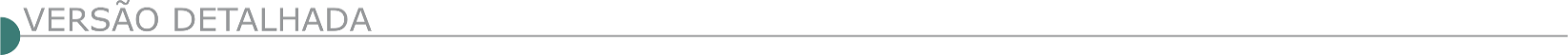 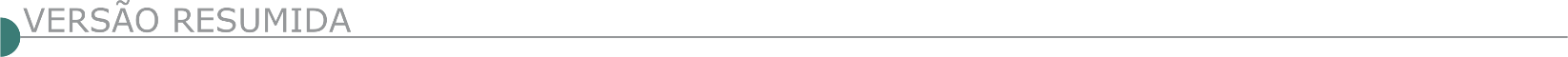 ESTADO DE MINAS GERAISCOMPANHIA ENERGÉTICA DE MINAS GERAIS - CEMIG - PREGÃO ELETRÔNICO 530-H16457Objeto: Serviços de reforma nas Estações Repetidoras de Telecomunicações - Editais e demais informações: http://compras.cemig.com.bR. ACAIACA – MG - PREFEITURA MUNICIPAL TOMADA DE PREÇO 002/2022 Torna público que abertura Processo Administrativo PRC 0005/2022, informamos a Data de Abertura dos Envelopes de Proposta no Dia 09/05/2022 às 09h00Min, com o Seguinte Objeto: Reforma e Pavimentação do Calçadão Marginal Sul, a Sessão Pública será realizada na Praça Tancredo Neves 35, Centro de Acaiaca – MG, Sala de Licitações, Térreo. Os interessados poderão adquirir o Edital apenas no Portal de Transparência em https://transparencia.acaiaca.mg.gov.br. Questionamentos, dúvidas e perguntas deverão ser solicitados via portal da Transparência na Aba Licitações, no processo de Interesse. Qualquer modificação, alteração, suspensão, adiamento, cancelamento, será informado através deste portal, e através do Diário Oficial do Estado. Maiores informações, Dúvidas, Questionamentos serão esclarecidos através do Modulo de Licitações no portal. Telefone (31) 3197 - 5005 (Ramal 110) - Cristiano Abdo de Souza – Presidente de CPL.TOMADA DE PREÇO 003/2022 Torna público que abertura Processo Administrativo PRC 0006/2022, informamos a Data de Abertura dos Envelopes de Proposta no Dia 09/05/2022 às 10h30Min, com o Seguinte Objeto: Pavimentação de trecho de Estradas Vicinais, a Sessão Pública será realizada na Praça Tancredo Neves 35, Centro de Acaiaca – MG, Sala de Licitações, Térreo. Os interessados poderão adquirir o Edital apenas no Portal de Transparência em https://transparencia.acaiaca.mg.gov.br. Questionamentos, dúvidas e perguntas deverão ser solicitados via portal da Transparência na Aba Licitações, no processo de Interesse. Qualquer modificação, alteração, suspensão, adiamento, cancelamento, será informado através deste portal, e através do Diário Oficial do Estado. Maiores informações, Dúvidas, Questionamentos serão esclarecidos através do Modulo de Licitações no portal. Telefone (31) 3197 - 5005 (Ramal 110) - Cristiano Abdo de Souza – Presidente de CPL.TOMADA DE PREÇO 005/2022 Torna público que abertura Processo Administrativo PRC 0008/2022, informamos a Data de Abertura dos Envelopes de Proposta no Dia 09/05/2022 às 14h30Min, com o Seguinte Objeto: Prestação de Serviço de reforma e ampliação da Escola - EFA, a Sessão Pública será realizada na Praça Tancredo Neves 35, Centro de Acaiaca – MG, Sala de Licitações, Térreo. Os interessados poderão adquirir o Edital apenas no Portal de Transparência em https://transparencia.acaiaca.mg.gov.br. Questionamentos, dúvidas e perguntas deverão ser solicitados via portal da Transparência na Aba Licitações, no processo de Interesse. Qualquer modificação, alteração, suspensão, adiamento, cancelamento, será informado através deste portal, e através do Diário Oficial do Estado. Maiores informações, Dúvidas, Questionamentos serão esclarecidos através do Modulo de Licitações no portal. Telefone (31) 3197 - 5005 (Ramal 110) - Cristiano Abdo de Souza – Presidente de CPL. PREGÃO PRESENCIAL 0006/2022 Torna público que abertura Processo Administrativo no Dia 16/05/2022 às 08h30Min, com o Seguinte Objeto: Contratação de Empresa para Locação de Máquinas, Caminhões e veículos para atendimento a Secretaria de Obras e Serviços Públicos de Acaiaca, a Sessão Pública será realizada na Praça Tancredo Neves 35, Centro de Acaiaca – MG, Sala de Licitações, Térreo. Os interessados poderão adquirir o Edital apenas no Portal de Transparência em https://transparencia.acaiaca.mg.gov.br. Questionamentos, dúvidas e perguntas deverão ser solicitados via portal da Transparência na Aba Licitações, no processo de Interesse. Qualquer modificação, alteração, suspensão, adiamento, cancelamento, será informado através deste portal, e através do Diário Oficial do Estado. Maiores informações, Dúvidas, Questionamentos serão esclarecidos através do Modulo de Licitações no portal. Telefone (31) 3197 - 5005 (Ramal 110).ANGELÂNDIA CÂMARA MUNICIPAL TP 1/22, TOMADA DE PREÇO Nº 001/2022Obj: Contratação de empresa especializada em construção civil para o fornecimento de mão-de-obra, materiais e equipamentos necessários à execução, em regime de empreitada por preço global, da SEGUNDA etapa da obra de construção da sede administrativa desta Câmara de Angelândia, com entrega dos envelopes de Habilitação e Proposta até às 10h do dia 20/05/22. Inf. e retirada do edital na Câmara, à Pç. Antônio Dias, 446/B, centro, CEP 39.685-000 - AngelândiaBORDA DA MATA PREFEITURA MUNICIPAL CONCORRÊNCIA Nº 001/2022 A CPL informa que fará realizar licitação na modalidade concorrência, cujo objeto da presente licitação é a contratação de empresa especializada para execução de drenagem e pavimentação CBUQ sobre bloquete sextavado nas Ruas Padre José Oriolo, Cândido Lamy e Afonso A. Florenciano, com fornecimento de mão de obra, materiais, equipamentos necessários e conforme memorial de cálculo, planilha orçamentária, cronograma físico financeiro e projeto. Abertura da sessão: 06/06/2022 às 09:30. O edital está disponibilizado no site www.bordadamata.mg.gov.br. Informações (35) 3445-4900. BORDA DA MATA/MG - CONCORRÊNCIA Nº 02/2022 A CPL informa que fará realizar licitação na modalidade concorrência, cujo objeto da presente licitação é a contratação de empresa especializada para execução de pavimentação em bloquetes intertravados nas Ruas Padre Bernardes Leite Ferreira e Rua Demercino da Costa Brandão, com fornecimento de mão de obra, materiais, equipamentos necessários e conforme memorial de cálculo, planilha orçamentária, cronograma físico financeiro e projeto. Abertura da sessão: 06/06/2022 às 13:30. O edital está disponibilizado no site www.bordadamata.mg.gov.br. Informações (35) 3445-4900. CONCORRÊNCIA Nº 003/2022 A CPL informa que fará realizar licitação na modalidade concorrência, cujo objeto da presente licitação é a contratação de empresa especializada para execução de pavimentação em bloquetes intertravados nas Ruas José Feliciano de Rezende, Rua Otávio Oriolo e Rua José de Paula Martins, com fornecimento de mão de obra, materiais, equipamentos necessários e conforme memorial de cálculo, planilha orçamentária, cronograma físico financeiro e projeto. Abertura da sessão: 07/06/2022 às 09:30. O edital está disponibilizado no site www.bordadamata.mg.gov.br. Informações (35) 3445-4900. CONCORRÊNCIA Nº 004/2022A CPL informa que fará realizar licitação na modalidade concorrência, cujo objeto da presente licitação é a contratação de empresa especializada para execução de pavimentação em bloquetes intertravados nas Ruas Raul Cobra, Rua Augusta Brandão e Rua José Modesto, com fornecimento de mão de obra, materiais, equipamentos necessários e conforme memorial de cálculo, planilha orçamentária, cronograma físico financeiro e projeto. Abertura da sessão: 07/06/2022 às 13:30. O edital está disponibilizado no site www.bordadamata.mg.gov.br. Informações (35) 3445-4900. CPL CONCORRÊNCIA Nº 005/2022 A CPL informa que fará realizar licitação na modalidade concorrência, cujo objeto da presente licitação é a contratação de empresa especializada para execução pavimentação em bloquetes intertravados para acesso a Secretaria Municipal de Saúde com fornecimento de mão de obra, materiais, equipamentos necessários e conforme memorial de cálculo, planilha orçamentária, cronograma físico financeiro e projeto. Abertura da sessão: 08/06/2022 às 09:30. O edital está disponibilizado no site www.bordadamata.mg.gov.br. Informações (35) 3445-4900. CPL CONCORRÊNCIA Nº 006/2022A CPL informa que fará realizar licitação na modalidade concorrência, cujo objeto da presente licitação é a contratação de empresa especializada para execução pavimentação em bloquetes intertravados em trecho da estrada rural no Bairro Barro Amarelo, com fornecimento de mão de obra, materiais, equipamentos necessários e conforme memorial de cálculo, planilha orçamentária, cronograma físico financeiro e projeto. Abertura da sessão: 08/06/2022 às 13:30. O edital está disponibilizado no site www.bordadamata.mg.gov.br. Informações (35) 3445- 4900. Borda da Mata/MG, 02 de maio de 2022. Laís Helena Porfírio Silva. Presidente da CPL.CAPELINHA PREFEITURA MUNICIPAL TOMADA DE PREÇOS N.º 003/2022Torna Pública Tomada de Preços n.º 003/2022, para contratação de empresa do ramo para obras de construção de uma usina de triagem na zona rural do município de Capelinha – MG, com fornecimento de mão de obra, equipamentos e materiais em atendimento a Secretaria Municipal de Esportes, Lazer, Cultura, Meio Ambiente e Turismo. Abertura: 19/05/2022 às 08:30 Hs. Informações: Site: www.pmcapelinha.mg.gov.br. (33)3516-1348. CAPITÃO ENÉAS PREFEITURA MUNICIPAL PUBLICAÇÃO TOMADA DE PREÇO N° 04/2022 A Prefeitura Municipal De Capitão Enéas – MG torna público que realizará Tomada de Preços nº 04/2022, Processo Licitatório nº 055/2022. Objeto: Contratação de empresa especializada para execução da reforma da unidade básica de saúde do bairro Sapé no município de Capitão Enéas/mg. Data: 20/05/2022, às 08:00. Informações pelo e-mail: licitacaocapitaoeneas@gmail.com, editais pelo site: https:// www.capitaoeneas.mg.gov.br/index.php/licitacao/ Telefone: (38) 3235-1001. (38)999913018. CARAÍ PREFEITURA MUNICIPAL AVISO TOMADA DE PREÇO 003/2022 Será realizado no dia 19/05/2022, às 09:30 horas, a Tomada de Preço nº 003/2022 – Objeto: Contratação de empresa para execução de obra de construção de pontes sobre o rio Piauí e Córrego Barra do Engano, Município de Caraí, com fornecimento de materiais e mão de obra. Edital e informações encontram-se à disposição dos interessados na sala de licitações localizada na travessa 31 de março, nº 51, centro, tele/fax (0xx33)3531-1219, e-mail: licitação@carai.mg.gov.br, nos dias úteis, no horário de 07:00 às 12:00 e 13:00 às 16:00 horas. Caraí/MG, 02 de maio de 2022. Gabriel Souza Neiva – Presidente CPL.CARLOS CHAGAS PREFEITURA MUNICIPAL - TOMADA DE PREÇOS Nº 03/2022 O Município de Carlos Chagas/MG, torna Público que estará realizando Processo Licitatório Nº 57/2022, de acordo com a Lei nº 08.666/93, no seguinte teor: OBJETO: “Contratação de empresa de engenharia para continuação da execução de obra de construção de Unidade Básica de Saúde do tipo T1A (estrutura LIGHT STEEL FRAMING), projeto padrão do Governo do Estado de Minas Gerais na Região Central do Município de Carlos Chagas, com recursos oriundos através das Resoluções da Secretaria Estadual de Saúde de Minas Gerais nº. 3.441/2012; nº. 3.561/2012 e nº. 3.715/2013”, e especificações do Anexo I do edital. A visita técnica é FACULTADA podendo ser realizada impreterivelmente até o último dia anterior a abertura do certame, devendo o agendamento ser efetuado previamente pelo telefone (33) 3624-1263 no setor de Obras e Serviços e obrigatoriamente ser encaminhados os dados da empresa para o e-mail obras@carloschagas.mg.gov.br. O Edital estará disponível no saguão da Prefeitura Municipal, Av. Capitão João Pinto, 193 - Centro, a partir do dia 04/05/2022 ou pelo site: www.carloschagas.mg.gov.br, com habilitação às 08h30min do dia 19/05/2022. Outros esclarecimentos pelo tel.: (0xx33) 3624-1263 no horário de 07h00min as 11h00min e das 13h00min às 17h00min. Carlos Chagas (MG).COUTO DE MAGALHÃES DE MINAS PREFEITURA MUNICIPAL - TOMADA DE PREÇOS Nº 005/2022 A Prefeitura Municipal de Couto Magalhães de Minas/MG torna público que fará realizar, às 09:00 do dia 20 de maio de 2022, em sua sede, à Rua Sebastião Francisco Mota, nº45 – Centro – Couto Magalhães de Minas/MG, licitação na modalidade Tomada de Preços nº 005/2022 Processo Licitatório 052/2022, tendo por objeto é a contratação de empresa do ramo de engenharia para execução de obra de construção de quadra poliesportiva, em atendimento ao solicitado pela secretaria municipal de educação, conforme convênio de saída nº 1261000696/2022/SEE. Maiores esclarecimentos Tel.: (38) 3533-1244, e-mail: licitacao@coutodemagalhaesdeminas.mg.gov.br, ou ainda no site da prefeitura http://coutodemagalhaesdeminas.mg.gov.br/ onde o edital e todos os seus anexos poderão ser adquiridos.DIVINÓPOLIS PREFEITURA MUNICIPAL - AVISO ABERTURA DE LICITAÇÃO. PROCESSO LICITATÓRIO Nº.122/2022 Concorrência Pública nº. 010/2022, tipo menor valor, cujo objeto é a Contratação de empresa para a execução da 2ª etapa da obra do CMEI Pro-infância tipo “1”- Localizado na rua Figueira, 570, bairro Jardinópolis, no Município de Divinópolis-MG. A abertura dos envelopes darse-á no dia 03 de junho de 2022 às 15h00min, na sala de licitações desta Prefeitura.O edital em seu inteiro teor estará à disposição dos interessados no site: www.divinopolis.mg.gov.br  Informações e esclarecimentos poderão ser obtidos pelos telefones (37) 3229-8127 / 3229-8128. Divinópolis, 02 de maio de 2022.Jonasde Alcantara Azevedo. Presidente da Comissão de Licitação.ABERTURA DE LICITAÇÃO. PROCESSO LICITATÓRIO Nº. 118/2022, CONCORRÊNCIA PÚBLICA Nº. 009/2022Tipo menor valor, cujo objeto é a Contratação de empresa para a execução da 2ª etapa da obra do CMEI Proinfância tipo "1"- localizado na Rua Nova Almeida, 347, Bairro Jardim das Oliveiras, no Município de Divinópolis-MG. A abertura dos envelopes dar-se-á no dia 03 de junho de 2022 às 09h00min, na sala de licitações desta Prefeitura.O edital em seu inteiro teor estará à disposição dos interessados no site: www.divinopolis.mg.gov.br. Informações e esclarecimentos poderão ser obtidos pelos telefones (37) 3229-8127 / 3229-8128.ENTRE FOLHAS PREFEITURA MUNICIPAL EXTRATO DO EDITAL TOMADA DE PREÇO N.º 00005/2022Contratação de empresa para execução de obras e serviços de Ampliação da Sala de Vacinação da UBS Ayrton Silveira Tostes, em conformidade com a Resolução Estadual SES – MG 6.985/2019, objetivando o incentivo financeiro, em caráter excepcional, para o fortalecimento das ações de Imunização no Estado de Minas Gerais e demais Anexos do Edital de Tomada de Preço n.º 0005/2022.Abertura: 19/05/2022 Horário: 13H. Entre Folhas / MG, 29/04/2022. O edital encontra-se a disposição na Sede e no Site da Prefeitura Municipal. ESPINOSA PREFEITURA MUNICIPAL PP Nº 13/2022O Município de Espinosa-MG comunica realização de Licitação Nº 37/2022 - PP Nº 13/2022 - Menor Preço por Item - OBJETO: registro de preços para aquisição de emulsão asfáltica e asfalto ensacado para pavimentação e reparos de vias urbanas do município de Espinosa/MG. Recebimento de envelopes: até às 08:00h do dia 13 de maio 2022 na Prefeitura, na Praça Coronel Heitor Antunes, 132, centro, CEP: 39.510- 000 - Sessão: 08:00h do dia 13 de maio 2022 - Edital no local, das 07:00 às 13:00h - www.espinosa.mg.gov.br. FARIA LEMOS CÂMARA MUNICIPAL - TOMADA DE PREÇO Nº 001/2022 - PROCESSO Nº 002/2022 A Câmara Municipal de Faria Lemos - MG torna Público a RERRATIFICAÇÃO do presente alterando a abertura para o dia 18/05/2022 às 14:00 horas, Rua Coronel João Marcelino , n° 186 - Centro - Faria Lemos - MG, no prédio da Câmara Municipal, estará realizando sessão de Tomada de Preço nº 001/2022 objeto : Contratação de empresa para obra de reforma da Câmara Municipal, ficando os interessados cientificados que todos os atos desta licitação serão publicados no diário oficial da Câmara e site oficial. Aos interessados, Maiores Informações pelo fone (32) 3749-1230 – E-mail contato@camarafarialemos.mg.gov.br / site www.camarafarialemos.mg.gov.br. FRONTEIRA PREFEITURA MUNICIPAL AVISO - EDITAL DE LICITAÇÃO PREGÃO PRESENCIAL Nº 040/2022 RP 032/2022  “MENOR PREÇO” O Prefeito Municipal no uso de suas atribuições legais, torna público que receberá até às 08hrs20min do dia 16 de maio de 2022, o credenciamento e os envelopes de propostas e habilitação, no departamento de licitação - na Av. Minas Gerais nº 110 - Centro - Fronteira/MG, referente ao Pregão Presencial, objetivando o registro de preços para aquisição de material de pavimentação (massa asfáltica CBUQ em sacos de 25kgs), a serem utilizados nos serviços de manutenção corretiva de vias (tapa buracos), em diversos logradouros deste município, por um período de 12 (doze) meses.GONÇALVES PREFEITURA MUNICIPAL - TOMADA DE PREÇOS Nº 001/2022. O Município de Gonçalves/MG, com endereço na Rua Cap. Antônio Carlos, nº 196, Centro, Gonçalves/MG, torna público que, em atendimento ao Setor de Engenharia Civil da Prefeitura, se encontra aberto o Processo Licitatório nº 035/2022 - Tomada de Preços nº 001/2022. Objeto: Execução de obra de adequação de estrutura existente na Unidade Básica de Saúde “Elizeu Ribeiro de Barros”. Data limite para entrega dos envelopes e abertura da primeira sessão: 25/05/2022, às 08h30min. Data limite para agendamento de Visita Técnica Obrigatória: 20/05/2022, às 14h30min. Edital e anexos na íntegra disponíveis para download em: www.goncalves.mg.gov.br.  Informações, tel.: (35) 3654-1222 ou e-mails: marcio@goncalves.mg.gov.br, luana.marcio.licitacao@gmail.com.PREFEITURA DE IBIÁ DEPARTAMENTO DE LICITAÇÃO AVISO DE LICITAÇÃO - TOMADA DE PREÇOS 004/2022 PREFEITURA MUNICIPAL DE IBIÁ/MG – TOMADA DE PREÇOS Nº 004/2022 – A Prefeitura Municipal de Ibiá-MG torna público que, no dia 20/05/2022 às 08:30 horas, realizará licitação na modalidade TOMADA DE PREÇOS nº 004/2022 para a contratação de empresa especializada em construção civil para execução de Construção de Quadra Coberta na Escola Municipal Jose Dias dos Reis, localizado na Rua Miguel Clovis da Silva (ex Rua 54) n° 200, Bairro: São Benedito, na Cidade de Ibiá/MG, incluindo materiais e mão de obra, conforme Convenio de Saída n° 1261000394/2022/SEE, firmado entre o Estado de Minas Gerais, por intermédio da Secretaria de Estado de Educação e o Município de Ibiá, conforme as especificações técnicas previstas no projeto básico e documentos de suporte para a contratação. A aquisição do edital será feita através do site www.ibia.mg.gov.br - Maiores informações pelo telefone (34)3631-5754.ITAMARATI DE MINAS - LICITAÇÃO E CONTRATOS - TOMADA DE PREÇOS N°003/2022 AVISO DE LICITAÇÃO PROCESSO LICITATÓRIO N°054/2022 Através de seu Pregoeiro Municipal - Haroldo Lourenço da Rocha e sua Equipe de Apoio, comunica que fará realizar às 09:00 horas do dia 20 de maio de 2022, na sede da Prefeitura Municipal de Itamarati de Minas, licitação tipo menor preço Global, fornecimento e mão de obra e Material, que tem por objeto a Contratação de uma empresa para reconstrução da Praça Padre Paulo Fadda, localizada no centro da cidade de Itamarati de Minas, e comunica que a solicitação do Edital encontra-se à disposição dos interessados no departamento de licitações pelo e-mail: pmitalicitacao@yahoo.com.br, licitacao@itamaratideminas.mg.gov.br e no site www.itamaratideminas.mg.gov.br. PREFEITURA DE JACUÍ - CONTRATOS E LICITAÇÕES EXTRATO TOMADA DE PRECO AVISO DE TOMADA DE PREÇOS Nº. 002/2022 O Município de Jacuí/MG. Torna público Processo Licitatório nº. 072/2022, Tomada de Preços nº. 002/2022, tipo menor preço global. Objeto: “A presente licitação tem por finalidade a seleção da proposta mais vantajosa para a Contratação de Empresa Especializada em Engenharia, sob o Regime de Empreitada Global, com fornecimento de mão de obra e material, para Construção de Quadra Esportiva - Programa Fortalecimento das Escolas Municipais de 733 m³, na Rua Nelson Manoel da Silva no município de Jacuí/MG”. A abertura será dia 25/05/2022, às 09:15 horas. Edital completo e as demais informações - www.jacui.mg.gov.br - Tel.: (35) 3593-1255. Jacuí/MGMATOZINHOS PREFEITURA MUNICIPAL AVISO DE LICITAÇÃO CONCORRÊNCIA PÚBLICA 01/PMM/2022 PROCESSO LICITATÓRIO 28/PMM/2022Concorrência Pública 01/ PMM/2022, torna público, para conhecimento dos interessados, cujo objeto é contratação de empresa de engenharia para execução de serviços de pavimentação e recapeamento asfáltico em CBUQ, drenagem superficial, com fornecimento de materiais e mão-de-obra, conforme o Projeto Básico, Memorial Descritivo, Planilha Orçamentária e Cronograma Físico-Financeiro, especificações técnicas e Planilhas constantes nos anexos do edital, com abertura para o dia 02/06/2022 às 09:30hs. O edital já está disponível no site www.matozinhos.mg.gov.br. Zélia Alves Pezzini. Prefeita Municipal. Contato (31) 3712-4083 ou (31) 3712-4512.NEPOMUCENO PREFEITURA MUNICIPAL AVISO DE LICITAÇÃO. PROCESSO LICITATÓRIO Nº 050/2022. TOMADA DE PREÇO Nº 002/2022.Objeto: contratação de empresa especializada em serviços de engenharia para revitalização de área verde no Central Park, em atendimento a solicitação da Secretaria Municipal de Agricultura e Pecuária, pelo menor preço global. Data de Abertura: 20/05/2022, às 09:00 horas. A sessão ocorrerá na Sala de Licitações da prefeitura Municipal de Nepomuceno, situado na raça Padre José, nº 180, no bairro entro, neste Município. Edital e informações na Prefeitura de Nepomuceno, estabelecida raça padre José, 180, centro. Tel. (35) 3861-3686, e-mail: licitacao@nepomuceno.mg.gov.br. Site: www.nepomuceno.mg.gov.br. NOVA LIMA PREFEITURA MUNICIPAL - AVISO DE LICITAÇÃO CONCORRÊNCIA PÚBLICA Nº 005/2022 O Município de Nova Lima torna público que realizará licitação na modalidade Concorrência Pública nº 005/2022. Objeto: Construção de um Centro de Convivência da Pessoa Idosa de Nova Lima/MG. A abertura dar-se-á no dia 06/06/2022 às 14:00 h na Rua Bias Fortes, nº 62 – 2° andar, Centro – Nova Lima/MG. O Edital estará disponível a partir do dia 03/05/2022 no site www.novalima.mg.gov.br e no Departamento de Contratos e Licitações da Prefeitura Municipal de Nova Lima. Nova Lima, 02 de maio de 2022.AVISO DE LICITAÇÃO CONCORRÊNCIA PÚBLICA Nº 010/2021 O Município de Nova Lima torna público que realizará licitação na modalidade Concorrência Pública nº 010/2021. Objeto: execução de obras de Contenção na Rua Maria Rosa Martins, Bairro Cabeceiras, Nova Lima/MG. A abertura dar-se-á no dia 07/06/2022 às 09:00 h na Rua Bias Fortes, nº 62 – 2° andar, Centro – Nova Lima/MG. O Edital estará disponível a partir do dia 03/05/2022 no site www.novalima.mg.gov.br e no Departamento de Contratos e Licitações da Prefeitura Municipal de Nova Lima. Nova Lima, 02 de maio de 2022.AVISO DE LICITAÇÃO CONCORRÊNCIA PÚBLICA Nº 031/2021 O Município de Nova Lima torna público que realizará licitação na modalidade Concorrência Pública nº 031/2021. Objeto: execução de obras de Contenção na Rua Morro Novo, Bairro Centro, Área 01, Nova Lima/MG. A abertura dar-se-á no dia 07/06/2022 às 14:00 h na Rua Bias Fortes, nº 62 – 2° andar, Centro – Nova Lima/MG. O Edital estará disponível a partir do dia 03/05/2022 no site www.novalima.mg.gov.br e no Departamento de Contratos e Licitações da Prefeitura Municipal de Nova Lima. Nova Lima, 02 de maio de 2022.NOVA ERA PREFEITURA MUNICIPAL - TOMADA DE PREÇOS Nº 01/2022Objeto: Execução da obra de pavimentação de via em piso de concreto pré-moldado intertravado tipo pavi-s na rua Itabira, bairro Armazém, em Nova Era/MG para atender a Secretaria de obras e Serviços Urbanos. Data de cadastramento: até dia 17/05/2022. Data de entrega dos envelopes de documentação e proposta: dia 20/05/2022, até às 13:20 horas. Data de abertura dos envelopes de documentação: Dia 20/05/2022, às 13:30 horas. Editais disponíveis no Departamento de Compras, rua João Pinheiro, nº 91, Bairro Centro ou no site: www.novaera.mg.gov.br. Contatos através do telefone (31) 3861-4204.Txai Silva Costa – Prefeito Municipal.PREFEITURA MUNICIPAL DE NOVA SERRANA - CÂMARA MUNICIPAL EDITAL DE LICITAÇÃO – PL 023/2022, TOMADA DE PREÇO 003/2022Torna público aos interessados a realização do proc. licitatório em epígrafe. Objeto: Contratação de empresa para execução de projeto de implantação do Centro Histórico e Cultural da Câmara Municipal. Tipo: menor preço global. Entrega dos envelopes para o dia 19/05/2022 às 14 horas. Informações tel.: 37 3225-9200. O Edital encontra-se no site www.novaserrana.cam.mg.gov.br. POTÉ PREFEITURA MUNICIPAL AVISO DE LICITAÇÃO. PREGÃO (PRESENCIAL) N° 18/2022. Objeto da Licitação: Registro de Preços para Futura e Eventual Prestação de Serviços de Limpeza Urbana e manutenção das Estradas Vicinais do Município de Poté. Data e Horário da Sessão: 18/05/2022, às 08hrs. Interessados poderão retirar o Edital no Edifício sede da Prefeitura Municipal de Poté, sala da CPL, à Av. Getúlio Vargas, nº 306, Centro, Poté ou no site: www.pote.mg.gov.br ou pelo e-mail: licitacao@pote.mg.gov.br. Informações complementares poderão ser obtidas através do telefone (33)3525-1237. Poté, 2/5/2022. Jeferson Gomes dos Santos, Pregoeiro do Município.RESENDE COSTA PREFEITURA MUNICIPAL AVISO DE TOMADA DE PREÇOS 002/2022 O Município de Resende Costa torna público que fará realizar Processo Licitatório nº 0056/2022, Modalidade TOMADA DE PREÇOS, cujo Edital encontra-se à disposição dos interessados no site www.resendecosta.mg.gov.br ou e-mail licitacao@resendecosta.mg.gov.br, tendo por objeto a contratação de empresa para execução do projeto urbanístico de requalificação da Avenida Alfredo Penido do município de Resende Costa. Informações (32) 3354.1366 – ramal 214. Data: 18/05/2022 às 9:00 h. – Kátia Suzana de Resende – Presidente da CPLRIO VERMELHO PREFEITURA MUNICIPAL TOMADA DE PREÇO Nº 002/2022 Através da Presidente da Comissão de Licitação Luana Figueiredo de Araújo, torna público que fará realizar licitação conforme segue: Tomada de Preço Nº 002/2022, Objeto: contratação de empresa de engenharia e/ou arquitetura para execução de obras de infraestrutura urbana (drenagem, esgotamento sanitário, abastecimento de água, pavimentação, sinalização e acessibilidade urbana) no bairro cascalheira, no MUNICIPIO DE RIO VERMELHO, conforme especificações constantes no projeto básico, memorial descritivo, planilha orçamentária, anexo ao presente edital. Tipo: Menor Preço Global. Abertura: 18/05/2022 as 09:00 hs. Melhores informações e o edital na íntegra poderão ser obtidos através do site https://riovermelho.mg.gov.br/, na Sede da Prefeitura Municipal, e também pelo e-mail: licitar@riovermelho.mg.gov.br ou tel. (33) 3436-1361.SÃO JOÃO DO PACUÍ PREFEITURA MUNICIPAL PROCESSO Nº. 042/2022 O município de São João do Pacuí, torna público o Processo nº. 042/2022. Tomada de Preço nº. 006/2022. Objeto: contratação de empresa especializada para execução de obras de engenharia para ampliação da unidade básica de saúde de São João do Pacuí, conforme proposta FNS Nº 13532.6530001/21-001. Sessão: 19/05/2022 as 09:00 horas. Menor valor empreitada Global. Informações: http:// www.saojoaodopacui.mg.gov.br/ - E-mail: licitacao@saojoaodopacui.mg.gov.br. PROCESSO Nº. 041/2022. O município de São João do Pacuí, torna público o Processo nº. 041/2022. Tomada de Preço nº. 005/2022. Objeto: contratação de empresa especializada para execução de obras de engenharia para reforma da unidade básica de saúde de São João do Pacuí, conforme proposta FNS Nº 13532.6530001/21-002. Sessão: 20/05/2022 as 09:00 horas. Menor valor empreitada - Global. Informações: http://www.saojoaodopacui.mg.gov.br/ E-mail: licitacao@saojoaodopacui.mg.gov.br. SÃO JOSÉ DA VARGINHA PREFEITURA MUNICIPAL AVISO DE RETIFICAÇÃO AO EDITAL DA TOMADA DE PREÇOS 03/2022. PROCESSO LICITATÓRIO 42/2022.Objeto: Contratação de empresa para adequação de estrada vicinal e realização de calçamento em bloquetes no Município de São José da Varginha/MG - Convênio 908357/2020. Ficam alterados: 1) data de abertura de 05/05/2022 às 9h para 19/05/2022 às 9h; 2) atualização dos valores estimados constantes da planilha orçamentária; 3) alteração das disposições contidas do item 10.1.16, que trata da comprovação de aptidão técnica. Permanecem inalteradas as demais disposições. Informações e cópia do edital: Sala da CPL (Praça São José,10, Centro, CEP 35.694-000, São José da Varginha/MG), e-mail licitacao@saojosedavarginha.mg.gov.br, tel. 37 3275-1242, site www.saojosedavarginha.mg.gov.br. TAQUARAÇU DE MINAS PREFEITURA MUNICIPAL TOMADA DE PREÇOS Nº 04/2022. Aviso de Licitação. Tomada de preços nº 04/2022. O Município de Taquaraçu de Minas, em cumprimento ao disposto da Lei Federal nº 8.666/93 e suas alterações, torna público a Abertura de processo Licitatório nº 045/2022 - Tomada de preços nº 04/2022. Abertura: 19/05/2022, às 09h00min. objeto: contratação de empresa para construção de muro de fechamento em lote da nova sede da escola Municipal Carlos Sá. Informações complementares: rua Dr. Tancredo neves, nº 225, centro, ou pelo telefone: (31) 3684-1111. Taquaraçu de Minas/MG, 02/05/2022. UNAÍ PREFEITURA MUNICIPAL - PREGÃO PRESENCIAL SRP Nº 039/2022 Registro de preço recomposição de pavimentos em diversas ruas de Unaí/MG - Julgamento dia 19/05/2022 as 09:00hrs. edital disponível no sítio: www.prefeituraunai.mg.gov.br, maiores informações no tel.: (38) 3677-9610 ramal 9016. VIRGÍNIA PREFEITURA MUNICIPAL - PROCESSO: 083/2021 – PREGÃO: 049/2021 Objeto: Linhas Desertas - “ Contratação de empresa especializada para aquisição de kit Credenciamento: 18.08.2021 às 14:00 horas. Sessão de lances: 18.08.2021 às 14:30. Edilaine Simone Gonçalves Soares. Diretora de Compras e Licitações. EXTRATO DE PUBLICAÇÃO DE EDITAL. Processo: 066/2022 – Tomada de Preço: 001/2022. Objeto: Contratação de empresa para construção de Quadra Poliesportiva coberta no Bairro Vargem Alegre, zona rural, pertencente ao Município de Virginia, MG, atendendo solicitação da Secretaria Municipal de Educação, conforme planilha orçamentária, cronograma físico financeiro, memorial descritivo, projetos e demais especificações integrantes deste edital. Objeto de Convênio de Saída nº 1261000815/2022/SEE. Proposta: 008382/2021 Plano de Trabalho: 003081/2021. Entrega de envelopes: 26/05/2022 às 14:00 horas. Abertura dos Envelopes: 26/05/2022 às 14:15 horas. ESTADO DA BAHIAEMBASA - AVISO DA LICITAÇÃO Nº 061/22 A Embasa torna público que realizará a LICITAÇÃO n.º 061/22, processada de acordo com as disposições da Lei nº 13.303/2016, Lei complementar 123/2006 e Regulamento Interno de Licitações e Contratos da EMBASA. Objeto: reconstrução do RAD100 e execução de AAT DN100 no bairro Tangará em São Desidério - BA. Disputa: 27/05/2022 às 10:00 horas. (Horário de Brasília-DF). Recursos Financeiros: Próprios. O Edital e seus anexos encontram-se disponíveis para download no site www.licitacoes-e.com.br. (Licitação BB nº: 935733). O cadastro da proposta deverá ser feito no site www.licitacoes-e.com.br, antes da abertura da sessão pública. Informações através do e-mail: plc.esclarecimentos@embasa.ba.gov.br ou por telefone: (71) 3372-4756/4764. Salvador, 04 de maio de 2022 - Carlos Luís Lessa e Silva - Presidente da Comissão.SECRETARIA DE INFRAESTRUTURA - AVISO DE LICITAÇÃO - CONCORRÊNCIA Nº 091/2022 SECRETARIA DE INFRAESTRUTURA. Tipo: Menor Preço. Abertura: 09/06/2022 às 15h30min. Objeto: Pavimentação em TSD, trecho: Entr. BR.030 (Julião), acesso ao Distrito de Cana Brava, no Município de Malhada com extensão de 38,50 km. Família: 07.19. Local: Comissão Permanente de Licitação - CPL - SEINFRA, Av. Luiz Viana Filho, nº 440 - 4ª Avenida - Centro Administrativo da Bahia - Prédio Anexo - 1º andar - Ala B, Salvador-Ba. Os interessados poderão obter informações no endereço supracitado, de segunda a sexta-feira, das 8h30min às 12h00min e das 13h30min às 17h30min. maiores esclarecimentos no telefone (71)3115-2174, no site: www.infraestrutura.ba.gov.br e e-mail: cpl@infra.ba.gov.br. PREFEITURA MUNICIPAL DE CAMAÇARI AVISO DE LICITAÇÃO CONCORRÊNCIA Nº 5/2022 O MUNICÍPIO DE CAMAÇARI, através da Comissão Permanente de Licitação Compel, torna público aos interessados, que realizará licitação na modalidade de Concorrência nº 005/2022, Tipo: Menor Preço Global, cujo Objeto: contratação de empresa para execução dos serviços de melhorias habitacionais de interesse social do Programa Casa Melhor no município de Camaçari, com fornecimento de material e mão de obra, necessários aos serviços de reformas das unidades habitacionais no município de Camaçari-Bahia. Abertura: dia 07 de junho de 2022. Horário: às 09:00hs. Local: Auditório do Prédio da Secretaria de Saúde (prédio vermelho) térreo, Centro Administrativo, Camaçari - Bahia. O Edital e demais anexos / Informações estão disponíveis no site: www.compras.camacari.ba.gov.br. Tel.: (71) 3621-6879.PREFEITURA MUNICIPAL DE ITAPARICA - CONCORRÊNCIA Nº 3/2022 PROCESSO ADMINISTRATIVO Nº 044/2022 A Comissão de Licitação da Prefeitura Municipal de Itaparica/ Bahia, devidamente autorizada pela Portaria N° 015/2022, torna público para conhecimento dos interessados a licitação na modalidade Concorrência Pública nº 003/2022. Objeto: Contratação de empresa de engenharia para execução de obras/serviços de pavimentação em paralelepípedo, drenagem superficial e implantação de passeios públicos nas Ruas do Céu e Alto do Céu, em Amoreiras, no Município de Itaparica/BA, conforme respectivos projetos, especificações e quantitativos. Sessão de Abertura: 03/06/2022 às 10h00min. Edital e Anexos estão disponíveis no site http://pmitaparicaba.imprensaoficial.org/licitacoes-pregoes-convites/. Informações: itaparicalicitacao@gmail.com PREFEITURA MUNICIPAL DE ITAPICURU - CONCORRÊNCIA Nº 2/2022 O Município de Itapicuru - BA, pelo Presidente da Comissão Permanente de Licitação, torna público para conhecimento de todos que realizará licitação na Modalidade: Concorrência Pública. Tipo: Menor Preço. Critério de Julgamento: Menor valor global. Objeto: Contratação de empresa especializada para execução dos serviços de reforma e adequações das escolas públicas municipais: Escola Otavio Dantas da Silva; Escola Padre Juarez Prata; Escola João Esteves Malaquias; Anexo da escola Antônio Carlos Magalhães; Escola Nossa Senhora de Fátima; Escola Nossa Senhora de Lourdes; Escola Santana; Escola Artur Bernardo e Escola Antônio Carlos Magalhães, localizadas no Município de Itapicuru/BA, conforme especificações técnicas constantes no Edital. Base Legal: Lei 8.666/93. Recebimento e abertura dos envelopes de Habilitação e Proposta de Preços: às 09h00min do dia 03/06/2022. LOCAL: Setor de licitação localizado na Praça da Bandeira, 58, Centro, Itapicuru/BA. Os interessados poderão obter o Edital no endereço supramencionado ou através do endereço eletrônico: https://doem.org.br/ba/itapicuru. Informações através do e-mail: itapicurulicitacoes2021@gmail.com, ESTADO DO ESPÍRITO SANTO ALEGRE -  CONCORRÊNCIA PÚPLICA Nº 004/2022 CÓD. CIDADES/TCE-ES: 2022.004E0700001.01.0017 O Município de Alegre/ES, através de sua Comissão Permanente de Licitação-CPL, torna público que às 09 horas do dia 18 de julho de 2022, no Setor de Licitações da PMA, realizará licitação na modalidade Concorrência Pública, do tipo MENOR PREÇO GLOBAL, mediante o regime de EMPREITADA INTEGRAL, cujo objeto é a contratação de empresa especializada na ELABORAÇÃO DE PROJETO E EXECUÇÃO DE OBRA PARA RECONSTRUÇÃO DA PONTE NA LOCALIDADE DE SÃO SILVANO, ZONA RURAL DE ALEGRE/ES, para atender as necessidades do município de Alegre/ES. O Edital completo poderá ser obtido no site: www.alegre.es.gov.br - Demais informações poderão ser obtidas pelos endereços de e-mail licitacaoalegre@gmail.com ou compras@alegre.es.gov.br. AVISO DE LICITAÇÃO - CONCORRÊNCIA PÚPLICA Nº 006/2022 Cód. CidadES/TCE-ES: 2022.004E0700001.01.0015 O Município de Alegre/ES, através de sua Comissão Permanente de Licitação-CPL, torna público que às 09 horas do dia 20 de julho de 2022, no Setor de Licitações da PMA, realizará licitação na modalidade Concorrência Pública, do tipo MENOR PREÇO GLOBAL, mediante o regime de EMPREITADA INTEGRAL, cujo objeto é a contratação de empresa especializada na ELABORAÇÃO DE PROJETO E EXECUÇÃO DE OBRA PARA RECONSTRUÇÃO DE PONTES EM CELINA (LOTE 1: PONTE ACESSO - LOTE 2: PONTE CENTRO) EM ALEGRE/ES, para atender as necessidades do município de Alegre/ES. O Edital completo poderá ser obtido no site: www.alegre.es.gov.br. Demais informações poderão ser obtidas pelos endereços de e-mail licitacaoalegre@gmail.com ou compras@alegre.es.gov.br. ESTADO DE GOIÁSAVISO DE LICITAÇÃO PREGÃO ELETRÔNICO Nº 37/2022 - GOINFRA PROCESSO Nº 2021.0003.601.2386 A AGÊNCIA GOIANA DE INFRAESTRUTURA E TRANSPORTES - GOINFRA, por intermédio de seu Pregoeiro e Equipe de Apoio designados pela Portaria nº 35/2022 - GOINFRA, torna público, para conhecimento dos interessados, que realizará licitação na modalidade Pregão (Eletrônico), em sessão pública eletrônica, a partir das 09:00 horas do dia 19 de maio  de 2022, através do site www.comprasnet.go.gov.br, destinado à CONTRATAÇÃO DE SERVIÇO DE CONSERVAÇÃO EM VIAS URBANAS: PROGRAMA GOIÁS EM MOVIMENTO MUNICÍPIOS (LOTE 22), NOS MUNICÍPIOS DE ABADIÂNIA, BONFINÓPOLIS, COCALZINHO DE GOIÁS, CORUMBÁ DE GOIÁS E LEOPOLDO DE BULHÕES, sob o regime de execução de empreitada por preço unitário, do tipo menor preço, relativo ao Processo n° 202200036002874 nos termos do Decreto Estadual nº 9.666, de 21 de maio de 2020, da Lei Estadual nº 17.928, de 27 de dezembro de 2012, Decreto Federal nº 10.024/2019 e, subsidiariamente, pela Lei Federal nº 8.666, de 21 de junho de 1993, Lei Federal nº 10.520, de 17 de julho de 2002, Lei Complementar nº 123, de 14 de dezembro de 2006, e demais normas vigentes à matéria. O Edital e seus anexos encontram-se disponíveis no endereço: Av. Gov. José Ludovico de Almeida, nº 20, Conjunto Caiçara (BR-153, Km 3,5) CEP 74.775-013, Goiânia - GO, Fone: (62) 3265-4054 ou nos sites www.comprasnet.go.gov.br e www.goinfra.go.gov.br. PREFEITURA MUNICIPAL DE MINEIROS - CONCORRÊNCIA PÚBLICA Nº 1/2022 O Município de Mineiros, com sede na Praça Coronel Carrijo, no 001, Centro, através da Comissão Geral de Licitação, torna pública a realização de licitação na modalidade Concorrência Pública no 001/2022, do tipo menor preço, visando à contratação de empresa de especializada em pavimentação asfáltica em CBUQ nos setores Alcira De Rezende, Alvina Paniago, Boa Vista, Cruvinel, Santista, Nossa Senhora Aparecida, Pecuária, Centro, Floresta, Parque Dos Jatobás, Parque São José, Portal Da Emas, Tote, Betel, São Pedro, Aeródromo, conforme o Projeto Básico e o Memorial Descritivo. O critério de julgamento das propostas será por Menor Preço Global e o regime de execução da obra é Empreitada por Preço Unitário (art. 10, II, "b" Lei 8.666 de 1993 e demais dispositivos aplicáveis. O instrumento convocatório encontra-se disponível na íntegra, para consulta e impressão, no portal eletrônico do Município- www.mineiros.go.gov.br. Poderão participar os licitantes que apresentarem os envelopes de habilitação e proposta até às 09h (nove horas) do dia 03 de junho de 2022, para abertura às 09:30h (nove horas e trinta minutos) do mesmo dia, conforme disposições do edital. Informações: licitacao@mineiros.go.gov.br. ESTADO DO MATO GROSSO DO SULAGESUL - AVISO DE LANÇAMENTO DE LICITAÇÃO - TOMADA DE PREÇOS Nº: 059/2022-DLO/AGESUL - PROCESSO Nº: 57/001.854/2022.A AGÊNCIA ESTADUAL DE GESTÃO DE EMPREENDIMENTOS - AGESUL comunica aos interessados que, conforme autorizado pelo seu Diretor Presidente, fará realizar a licitação, do tipo MENOR PREÇO, nos termos da Lei 8.666 de 21 de junho de 1993 e demais alterações em vigor. Tomada de Preços nº: 059/2022-DLO/AGESUL - Processo nº: 57/001.854/2022. Objeto: construção de ponte de concreto sobre Afluente do rio Puitã, Coord. 23º 42’ 25.38”S 55º 1’37.46”O com dimensões de 25,00 x 6,00 metros, localizada em rodovia vicinal, , no Município de Tacuru/MS. Abertura:  19 de maio de dois mil e vinte e dois, às 14:00 hrs, Av. Desembargador José Nunes da Cunha, s/n, Bloco 14, Parque dos Poderes - Campo Grande - MS, onde, também estará disponível o edital e seus anexos.ESTADO DO PARÁGOVERNO DO ESTADO DO PARÁ COMPANHIA DE HABITAÇÃO DO ESTADO DO PARÁ AVISO DE LICITAÇÃO RDC PRESENCIAL Nº 1/2022 Objeto: Contratação de empresa de engenharia para execução de Serviços Remanescentes e Serviços Complementares Indispensáveis de Infraestrutura Urbana (Sistema Viário, Drenagem Pluvial, Abastecimento de Água, Sistema de Esgoto Sanitário, Rede Energia Elétrica e Iluminação Pública), Paisagismo, Equipamento Público e Muro Divisório) e Construção de 23 (vinte e três) Blocos do tipo G7, contendo cada bloco 12(doze) apartamentos, totalizando 276 (duzentos e setenta e seis) Unidades Habitacionais no Conjunto Residencial Liberdade I, localizado no Campus III da Universidade Federal do Pará - UFPA, entre a Marginal do Igarapé do Tucunduba e a Avenida Perimetral, no Município de Belém-PA. DATA e Hora da Abertura:24.05.2022, às 9(nove) horas-Local Local da Abertura: Sala de Licitação, onde funciona a ASLIC - Assessoria de Licitações e Contratos da COHAB-PA, situada na Passagem Gama Malcher nº 361 - Bairro Souza - Belém - Pará, perante a Comissão Permanente de Licitação - CPL.ESTADO DO PARANÁSANEPAR - PROCESSO: LICITACAO NO 165/22Objeto: EXECUCAO DE OBRA DE AMPLIACAO DO SISTEMA DE ABASTECIMENTO DE AGUA SAA NO MUNICIPIO DE PONTA GROSSA, COMPREENDENDO A EXECUCAO DE REDE DE DISTRIBUICAO DE AGUA, INTERLIGACOES E LIGACOES PREDIAIS, COM FORNECIMENTO DE MATERIAIS E EQUIPAMENTOS, CONFORME DETALHADO NOS ANEXOS DO EDITAL. Disponibilidade:  06/05/2022 a 30/05/2022	Custos dos Elementos: R$ 0,00 ( por lote ) - Protocolo das Propostas: 31/05/2022 às 10:00 - Abertura: 31/05/2022 às 11:00 - Informações: Os Elementos estarão à disposição para consulta na Sanepar – USAQ, rua Engenheiros Rebouças 1376 – Curitiba – Paraná, das 8h15 às 11h45 e das 13h30 às 17h15, de segunda a sexta-feira, até o dia anterior à data de abertura e também para aquisição mediante o recolhimento das custas junto à Tesouraria da Unidade de Serviços de Finanças, situada no mesmo endereço, cujo horário de atendimento é das 9h às 11:45h e das 13h30 às 16h. Solicitações:	Pedidos de Esclarecimentos/ Impugnações - https://licitacoes.sanepar.com.br/SLI11140.aspx?numpro=16522&Menu=MenuObrasEngenharia. https://licitacoes.sanepar.com.br/SLI2A100.aspx?wcodigo=16522. ESTADO DO RIO DE JANEIRO PREFEITURA MUNICIPAL DE SILVA JARDIM AVISO DE LICITAÇÃO PREGÃO PRESENCIAL SRP N° 21/2022-SEMSMA PROCESSO 1538/2022 Objeto: Eventual prestação de serviços de manutenção de estradas vicinais e logradouros públicos de leito natural (não pavimentados). Data: 18/05/2022 - 10:00 horas. Participação: Ampla Concorrência Tipo: Menor Preço Global. Retirada do Edital: Poderá ser feita na Comissão Permanente de Licitação, localizada à Rua Luiz Gomes, 46 - Centro - Silva Jardim - RJ ou pelo sítio eletrônico https://www.silvajardim.rj.gov.br/licitacao/ Informações: Endereço acima ou através do e-mail: pmsj.licitacao@gmail.com - Horário de atendimento: 09:30 às 16:30 horasPREFEITURA MUNICIPAL DE VOLTA REDONDA - AVISO DE LICITAÇÃO CONCORRÊNCIA PUBLICA Nº 3/2022 PROC. 13135/2021/SMI Ampla Concorrência - tipo: Menor Preço global - Objeto: Contratação de empresa para prestação de serviços públicos de coleta, transporte, pesagem e destinação final dos resíduos sólidos domiciliares, comerciais, limpeza urbana e varrição de ruas, avenidas e logradouros públicos, praças, parques e jardins no Município de Volta Redonda /RJ - Realização: 07/06/2022 às 09h - Divulgação: www.voltaredonda.rj.gov.br - Info: (24) 3345-4444.SECRETARIA DE ESTADO DAS CIDADES - COMISSÃO PERMANENTE DE LICITAÇÃO AVISO - CONCORRÊNCIA Nº CO 40/2022A COMISSÃO PERMANENTE DE LICITAÇÃO, DA SECRETARIA DE ESTADO DAS CIDADES, torna público que fará realizar a licitação abaixo mencionada: CONCORRÊNCIA Nº CO 40/2022. TIPO: Menor Preço e regime de empreitada por Preço Unitário. DATA: 07 de junho de 2022, às 11 horas. OBJETO: EXECUÇÃO DE OBRAS DE PAVIMENTAÇÃO, DRENAGEM PLUVIAL DE DIVERSAS RUAS DO BAIRRO COLINAS, COM ELABORAÇÃO DO PROJETO EXECUTIVO NO MUNICÍPIO DE SÃO PEDRO DA ALDEIA - RJ. VALOR TOTAL ESTIMADO: R$ 17.205.459,24 (dezessete milhões, duzentos e cinco mil, quatrocentos e cinquenta e nove reais e vinte e quatro centavos). PROCESSO Nº SEI-330018/000560/2022. O Edital e seus anexos encontram-se disponíveis nos endereços eletrônicos www.cidades.rj.gov.br e www.compras.rj.gov.br e www.sei.fazenda.rj.gov.br. ESTADO DE SÃO PAULO PREFEITURA MUNICIPAL DE CUBATÃO AVISO DE LICITAÇÃO CONCORRÊNCIA Nº 1/2022 COMUNICADO DE ABERTURA DE CERTAME LICITATÓRIO NA MODALIDADE CONCORRÊNCIA. PROCESSO ADMINISTRATIVO N.º 9983/2021. EDITAL DE CONCORRÊNCIA N.º 01/2022. ABERTURA: 09/06/2022, ÀS 10 HORAS. OBJETO: CONTRATAÇÃO DE EMPR ES A ESPECIALIZADA PARA CONSTRUÇÃO DE DUAS UNIDADES DE ENSINO - PROGRAMA PRÓ INFÂNCIA - PROJETO TIPO 1, DE ACORDO COM AS ESPECIFICAÇÕES DO EDITAL. TIPO DE LICITAÇÃO: MENOR PREÇO GLOBAL. O Edital poderá ser obtido através do site www.cubatao.sp.gov.br. Informações através do telefone (13) 3362-4065PREFEITURA MUNICIPAL DE MAUÁ - AVISO DE LICITAÇÃO CONCORRÊNCIA Nº 3/2022 PA 320/2022 Objeto: Contratação de empresa para construção de muro de arrimo na Rua Waldemar Jesuíno da Silva - Jardim Maringá. Abertura: 03/06/2022 as 10:00hs O edital encontra-se no site www.maua.sp.gov.br. Inf: (11)4512-7824PREFEITURA MUNICIPAL DE SÃO SEBASTIÃO AVISO DE LICITAÇÃO CONCORRÊNCIA PÚBLICA Nº 9/2022 PROCESSO Nº 5.983/2022 Tipo: Menor Preço Global - Objeto: Contratação de empresa especializada em serviços de engenharia para pavimentação e drenagem de vias públicas nos bairros de Juquehy e Barra do Una, com fornecimento de mão de obra e materiais. Data e horário para apresentação dos envelopes documentos e propostas: até 07/06/2022 às 09:30 horas - Data e horário abertura da sessão: até 07/06/2022 às 10:00 horas - Endereço para obtenção do edital: Av. Gda Mór Lobo Viana, 427 Bloco B Sala 06 - Centro-São Sebastião/SP- Secretaria de Obras - Taxa para adquirir o Edital: R$ 4,00 (quatro reais), ou disponível grátis no site www.saosebastiao.sp.gov.br. ESTADO DO TOCANTINSGOVERNO DO ESTADO DO TOCANTINS - SECRETARIA DA INFRAESTRUTURA AVISO DE PRORROGAÇÃO CONCORRÊNCIA Nº 3/2022 Processo nº 2022/38960/000228 A Secretaria da Infraestrutura, Cidades e Habitação, através da Comissão Permanente de Licitação, torna público que foi prorrogada a data da abertura do certame acima, que visa a contratação de empresa de engenharia para execução dos serviços de pavimentação asfáltica, restauração e drenagem de águas pluviais da Rodovia TO-422, no Distrito Agroindustrial de Araguaína - TO, conforme especificado no Edital e seus anexos, para o dia 03/06/2022 às 10h00min (Horário de Brasília). A prorrogação ocorre pela necessidade de retificação do edital e seus anexos. Palmas-TO, 28 de abril de 2022. KASSIA DIVINA PINHEIRO BARBOSA Presidente da Comissão AVISO DE LICITAÇÃO CONCORRÊNCIA Nº 10/2022 A Secretaria da Infraestrutura, Cidades e Habitação, através da Comissão Permanente de Licitação, atendendo à solicitação da Secretaria da Industria Comércio e Serviços do Estado do Tocantins, torna público que realizará: - CONCORRÊNCIA Nº 010/2022 - Processo: 2022/19010/000079 Tipo: Menor Preço. Objeto: Contratação de empresa especializada em construção civil, para o alargamento da Avenida Goiás junto ao Distrito Industrial em Gurupi-TO, conforme especificado no Edital e seus anexos. Data/Horário: 07/06/2022 às 10h00min. Os Editais e os anexos poderão ser retirados por meio eletrônico no site: www.to.gov.br/seinf. Outras informações poderão ser obtidas na Comissão de Licitação, através dos telefones (63) 3218-7194/(63) 3218-1637 e e-mail: cpl@seinf.to.gov.br ou cpl.seinfto@gmail.com. 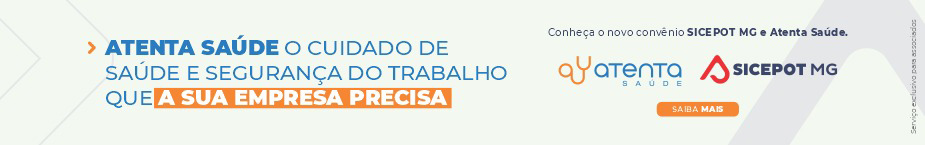  ÓRGÃO LICITANTE: SMOBIEDITAL: ABERTURA DE LICITAÇÃO SMOBI 0026/2022-RDC PROCESSO Nº 01-019.809/22-93EDITAL: ABERTURA DE LICITAÇÃO SMOBI 0026/2022-RDC PROCESSO Nº 01-019.809/22-93EDITAL: ABERTURA DE LICITAÇÃO SMOBI 0026/2022-RDC PROCESSO Nº 01-019.809/22-93Endereço: Rua dos Guajajaras, 1107 – 14° andar - Centro, Belo Horizonte - MG, 30180-105Informações: Telefone: (31) 3277-8102 - (31) 3277-5020 - Sites: www.licitacoes.caixa.gov.br e www.pbh.gov.br - E-mail cpl.sudecap@pbh.gov.br Endereço: Rua dos Guajajaras, 1107 – 14° andar - Centro, Belo Horizonte - MG, 30180-105Informações: Telefone: (31) 3277-8102 - (31) 3277-5020 - Sites: www.licitacoes.caixa.gov.br e www.pbh.gov.br - E-mail cpl.sudecap@pbh.gov.br Endereço: Rua dos Guajajaras, 1107 – 14° andar - Centro, Belo Horizonte - MG, 30180-105Informações: Telefone: (31) 3277-8102 - (31) 3277-5020 - Sites: www.licitacoes.caixa.gov.br e www.pbh.gov.br - E-mail cpl.sudecap@pbh.gov.br Endereço: Rua dos Guajajaras, 1107 – 14° andar - Centro, Belo Horizonte - MG, 30180-105Informações: Telefone: (31) 3277-8102 - (31) 3277-5020 - Sites: www.licitacoes.caixa.gov.br e www.pbh.gov.br - E-mail cpl.sudecap@pbh.gov.br OBJETO: execução das obras de iluminação pública do Boulevard arrudas – segmento III – meta 01. MODALIDADE: REGIME DIFERENCIADO DE CONTRATAÇÕES ELETRÔNICO. TIPO: MENOR PREÇO, AFERIDO DE FORMA GLOBAL. REGIME DE EXECUÇÃO: EMPREITADA POR PREÇO unitário. ORÇAMENTO ESTIMADO: NÃO SIGILOSO DATA BASE: outubro/2021 MODO DE DISPUTA: FECHADOOBJETO: execução das obras de iluminação pública do Boulevard arrudas – segmento III – meta 01. MODALIDADE: REGIME DIFERENCIADO DE CONTRATAÇÕES ELETRÔNICO. TIPO: MENOR PREÇO, AFERIDO DE FORMA GLOBAL. REGIME DE EXECUÇÃO: EMPREITADA POR PREÇO unitário. ORÇAMENTO ESTIMADO: NÃO SIGILOSO DATA BASE: outubro/2021 MODO DE DISPUTA: FECHADODATAS: RECEBIMENTO DAS PROPOSTAS EXCLUSIVAMENTE POR MEIO ELETRÔNICO: ATÉ AS 14:30H DO DIA 27/05/2022.JULGAMENTO DAS PROPOSTAS EM MEIO ELETRÔNICO: A PARTIR DAS 14:30H DO DIA 27/05/2022. PRAZO DE EXEC.: CONFORME EDITAL.DATAS: RECEBIMENTO DAS PROPOSTAS EXCLUSIVAMENTE POR MEIO ELETRÔNICO: ATÉ AS 14:30H DO DIA 27/05/2022.JULGAMENTO DAS PROPOSTAS EM MEIO ELETRÔNICO: A PARTIR DAS 14:30H DO DIA 27/05/2022. PRAZO DE EXEC.: CONFORME EDITAL.VALORESVALORESVALORESVALORESValor Estimado da ObraValor Estimado da ObraValor Estimado da ObraCapital Social Igual ou SuperiorR$ 754.856,86R$ 754.856,86R$ 754.856,86R$ 75.485,00CAPACIDADE TÉCNICA: Atestado (s) de capacidade técnico-profissional fornecido(s) por pessoa(s) jurídica(s) de direito público ou privado, devidamente registrado(s) na entidade profissional competente, de que o(a) profissional, comprovadamente integrante do quadro permanente da Licitante, executou, na qualidade de responsável técnico , obras de implantação de iluminação pública.CAPACIDADE TÉCNICA: Atestado (s) de capacidade técnico-profissional fornecido(s) por pessoa(s) jurídica(s) de direito público ou privado, devidamente registrado(s) na entidade profissional competente, de que o(a) profissional, comprovadamente integrante do quadro permanente da Licitante, executou, na qualidade de responsável técnico , obras de implantação de iluminação pública.CAPACIDADE TÉCNICA: Atestado (s) de capacidade técnico-profissional fornecido(s) por pessoa(s) jurídica(s) de direito público ou privado, devidamente registrado(s) na entidade profissional competente, de que o(a) profissional, comprovadamente integrante do quadro permanente da Licitante, executou, na qualidade de responsável técnico , obras de implantação de iluminação pública.CAPACIDADE TÉCNICA: Atestado (s) de capacidade técnico-profissional fornecido(s) por pessoa(s) jurídica(s) de direito público ou privado, devidamente registrado(s) na entidade profissional competente, de que o(a) profissional, comprovadamente integrante do quadro permanente da Licitante, executou, na qualidade de responsável técnico , obras de implantação de iluminação pública.CAPACIDADE OPERACIONAL: Atestado (s) de capacidade técnico-operacional fornecido (s) por pessoa (s) jurídica (s) de direito público ou privado, comprovando que a Licitante executou diretamente obras de implantação de iluminação pública e comprovar a execução dos seguintes serviços e atividades relevantes: serviços de instalação de poste metálico, h= 14 m; serviços de instalação de poste escalonado, h= 4,5 m; serviços de instalação de cabos de alumínio;  serviços de instalação de luminárias em poste;CAPACIDADE OPERACIONAL: Atestado (s) de capacidade técnico-operacional fornecido (s) por pessoa (s) jurídica (s) de direito público ou privado, comprovando que a Licitante executou diretamente obras de implantação de iluminação pública e comprovar a execução dos seguintes serviços e atividades relevantes: serviços de instalação de poste metálico, h= 14 m; serviços de instalação de poste escalonado, h= 4,5 m; serviços de instalação de cabos de alumínio;  serviços de instalação de luminárias em poste;CAPACIDADE OPERACIONAL: Atestado (s) de capacidade técnico-operacional fornecido (s) por pessoa (s) jurídica (s) de direito público ou privado, comprovando que a Licitante executou diretamente obras de implantação de iluminação pública e comprovar a execução dos seguintes serviços e atividades relevantes: serviços de instalação de poste metálico, h= 14 m; serviços de instalação de poste escalonado, h= 4,5 m; serviços de instalação de cabos de alumínio;  serviços de instalação de luminárias em poste;CAPACIDADE OPERACIONAL: Atestado (s) de capacidade técnico-operacional fornecido (s) por pessoa (s) jurídica (s) de direito público ou privado, comprovando que a Licitante executou diretamente obras de implantação de iluminação pública e comprovar a execução dos seguintes serviços e atividades relevantes: serviços de instalação de poste metálico, h= 14 m; serviços de instalação de poste escalonado, h= 4,5 m; serviços de instalação de cabos de alumínio;  serviços de instalação de luminárias em poste;ÍNDICES ECONÔMICOS: CONFORME EDITAL. ÍNDICES ECONÔMICOS: CONFORME EDITAL. ÍNDICES ECONÔMICOS: CONFORME EDITAL. ÍNDICES ECONÔMICOS: CONFORME EDITAL. OBSERVAÇÕES:  O edital e seus anexos encontram-se disponíveis para acesso dos interessados no site da PBH, no link licitações e editais (https://prefeitura.pbh.gov.br/licitacoes) e no Portal de Compras do Governo Federal (https://comprasgovernamentais.gov.br). CONSULTAS DE CARÁTER TÉCNICO OU LEGAL E IMPUGNAÇÕES: CONFORME ITEM 5 DO EDITAL. RECEBIMENTO DOS DOCUMENTOS DE HABILITAÇÃO: APENAS DA LICITANTE VENCEDORA, MEDIANTE CONVOCAÇÃO EM MEIO ELETRÔNICO. REFERÊNCIA DE TEMPO: HORÁRIO DE BRASÍLIA.https://prefeitura.pbh.gov.br/obras-e-infraestrutura/licitacao/regime-diferenciado-de-contratacao-056-2022 OBSERVAÇÕES:  O edital e seus anexos encontram-se disponíveis para acesso dos interessados no site da PBH, no link licitações e editais (https://prefeitura.pbh.gov.br/licitacoes) e no Portal de Compras do Governo Federal (https://comprasgovernamentais.gov.br). CONSULTAS DE CARÁTER TÉCNICO OU LEGAL E IMPUGNAÇÕES: CONFORME ITEM 5 DO EDITAL. RECEBIMENTO DOS DOCUMENTOS DE HABILITAÇÃO: APENAS DA LICITANTE VENCEDORA, MEDIANTE CONVOCAÇÃO EM MEIO ELETRÔNICO. REFERÊNCIA DE TEMPO: HORÁRIO DE BRASÍLIA.https://prefeitura.pbh.gov.br/obras-e-infraestrutura/licitacao/regime-diferenciado-de-contratacao-056-2022 OBSERVAÇÕES:  O edital e seus anexos encontram-se disponíveis para acesso dos interessados no site da PBH, no link licitações e editais (https://prefeitura.pbh.gov.br/licitacoes) e no Portal de Compras do Governo Federal (https://comprasgovernamentais.gov.br). CONSULTAS DE CARÁTER TÉCNICO OU LEGAL E IMPUGNAÇÕES: CONFORME ITEM 5 DO EDITAL. RECEBIMENTO DOS DOCUMENTOS DE HABILITAÇÃO: APENAS DA LICITANTE VENCEDORA, MEDIANTE CONVOCAÇÃO EM MEIO ELETRÔNICO. REFERÊNCIA DE TEMPO: HORÁRIO DE BRASÍLIA.https://prefeitura.pbh.gov.br/obras-e-infraestrutura/licitacao/regime-diferenciado-de-contratacao-056-2022 OBSERVAÇÕES:  O edital e seus anexos encontram-se disponíveis para acesso dos interessados no site da PBH, no link licitações e editais (https://prefeitura.pbh.gov.br/licitacoes) e no Portal de Compras do Governo Federal (https://comprasgovernamentais.gov.br). CONSULTAS DE CARÁTER TÉCNICO OU LEGAL E IMPUGNAÇÕES: CONFORME ITEM 5 DO EDITAL. RECEBIMENTO DOS DOCUMENTOS DE HABILITAÇÃO: APENAS DA LICITANTE VENCEDORA, MEDIANTE CONVOCAÇÃO EM MEIO ELETRÔNICO. REFERÊNCIA DE TEMPO: HORÁRIO DE BRASÍLIA.https://prefeitura.pbh.gov.br/obras-e-infraestrutura/licitacao/regime-diferenciado-de-contratacao-056-2022  ÓRGÃO LICITANTE: SMOBIEDITAL: ABERTURA DE LICITAÇÃO EDITAL SMOBI 039-2021 PE Processo: 01-075.923/21-02EDITAL: ABERTURA DE LICITAÇÃO EDITAL SMOBI 039-2021 PE Processo: 01-075.923/21-02Endereço: Rua dos Guajajaras, 1107 – 14° andar - Centro, Belo Horizonte - MG, 30180-105Informações: Telefone: (31) 3277-8102 - (31) 3277-5020 - Sites: www.licitacoes.caixa.gov.br e www.pbh.gov.br - E-mail cpl.sudecap@pbh.gov.br Endereço: Rua dos Guajajaras, 1107 – 14° andar - Centro, Belo Horizonte - MG, 30180-105Informações: Telefone: (31) 3277-8102 - (31) 3277-5020 - Sites: www.licitacoes.caixa.gov.br e www.pbh.gov.br - E-mail cpl.sudecap@pbh.gov.br Endereço: Rua dos Guajajaras, 1107 – 14° andar - Centro, Belo Horizonte - MG, 30180-105Informações: Telefone: (31) 3277-8102 - (31) 3277-5020 - Sites: www.licitacoes.caixa.gov.br e www.pbh.gov.br - E-mail cpl.sudecap@pbh.gov.br OBJETO: A Secretaria Municipal de Obras e Infraestrutura - SMOBI torna público que fará realizar procedimento licitatório na Modalidade Pregão, na forma Eletrônica, do Tipo Menor Preço, aferido PELO VALOR GLOBAL, regime de execução: empreitada por preço unitário, a ser conduzido pela Superintendência de Desenvolvimento da Capital - SUDECAP, nos termos da PORTARIA SMOBI Nº 069/2022, de 29 de abril de 2022, para execução de serviços comuns de engenharia para paisagismo e revegetação da UPA Norte I, com o fornecimento de materiais, insumos e mão de obra, conforme especificações e quantidades contidas nos anexos deste Edital.OBJETO: A Secretaria Municipal de Obras e Infraestrutura - SMOBI torna público que fará realizar procedimento licitatório na Modalidade Pregão, na forma Eletrônica, do Tipo Menor Preço, aferido PELO VALOR GLOBAL, regime de execução: empreitada por preço unitário, a ser conduzido pela Superintendência de Desenvolvimento da Capital - SUDECAP, nos termos da PORTARIA SMOBI Nº 069/2022, de 29 de abril de 2022, para execução de serviços comuns de engenharia para paisagismo e revegetação da UPA Norte I, com o fornecimento de materiais, insumos e mão de obra, conforme especificações e quantidades contidas nos anexos deste Edital.DATAS: Credenciamento: até às 8h do dia 18/05/2022;Lançamento de proposta comercial e documentação de habilitação: até às 8h30min do dia 18/05/2022; Abertura da sessão pública de lances: às 10h do dia 18/05/2022.PRAZO DE EXEC.: CONFORME EDITAL.VALORESVALORESVALORESValor Estimado da ObraValor Estimado da ObraCapital Social Igual ou SuperiorR$ 628.527,91R$ 628.527,91R$ 62.852,79CAPACIDADE TÉCNICA: Atestado de Capacidade Técnico-profissional fornecido por pessoa jurídica de direito público ou privado, devidamente registrado na entidade profissional competente, de que o profissional, comprovadamente integrante do quadro permanente da licitante, executou, na qualidade de responsável técnico, serviços de paisagismo ou revegetação ou jardinagem.CAPACIDADE TÉCNICA: Atestado de Capacidade Técnico-profissional fornecido por pessoa jurídica de direito público ou privado, devidamente registrado na entidade profissional competente, de que o profissional, comprovadamente integrante do quadro permanente da licitante, executou, na qualidade de responsável técnico, serviços de paisagismo ou revegetação ou jardinagem.CAPACIDADE TÉCNICA: Atestado de Capacidade Técnico-profissional fornecido por pessoa jurídica de direito público ou privado, devidamente registrado na entidade profissional competente, de que o profissional, comprovadamente integrante do quadro permanente da licitante, executou, na qualidade de responsável técnico, serviços de paisagismo ou revegetação ou jardinagem.CAPACIDADE OPERACIONAL: Atestado (s) de capacidade técnico-operacional fornecido (s) por pessoa (s) jurídica (s) de direito público ou privado, comprovando que a licitante executou diretamente serviços de paisagismo, e comprovar a execução das seguintes atividades relevantes: 16.1.2.3.1. Serviços de capina manual do terreno: 1501 m²;16.1.2.3.2. Serviços de fornecimento e plantio de grama esmeralda – Wild Zoysia: 1258 m².CAPACIDADE OPERACIONAL: Atestado (s) de capacidade técnico-operacional fornecido (s) por pessoa (s) jurídica (s) de direito público ou privado, comprovando que a licitante executou diretamente serviços de paisagismo, e comprovar a execução das seguintes atividades relevantes: 16.1.2.3.1. Serviços de capina manual do terreno: 1501 m²;16.1.2.3.2. Serviços de fornecimento e plantio de grama esmeralda – Wild Zoysia: 1258 m².CAPACIDADE OPERACIONAL: Atestado (s) de capacidade técnico-operacional fornecido (s) por pessoa (s) jurídica (s) de direito público ou privado, comprovando que a licitante executou diretamente serviços de paisagismo, e comprovar a execução das seguintes atividades relevantes: 16.1.2.3.1. Serviços de capina manual do terreno: 1501 m²;16.1.2.3.2. Serviços de fornecimento e plantio de grama esmeralda – Wild Zoysia: 1258 m².ÍNDICES ECONÔMICOS: CONFORME EDITAL. ÍNDICES ECONÔMICOS: CONFORME EDITAL. ÍNDICES ECONÔMICOS: CONFORME EDITAL. OBSERVAÇÕES: O pregão eletrônico será realizado em sessão pública por meio da INTERNET. A disputa inicialmente se dará por 10 minutos, período em que os licitantes deverão fazer lances competitivos. Não havendo novos lances, o sistema encerrará a disputa, podendo o pregoeiro reiniciar a etapa de início de lances. Se houver lances nos últimos dois minutos, o sistema prorrogará automaticamente por mais dois minutos. Para participar do pregão eletrônico, os interessados deverão providenciar o cadastramento no Portal de Compras “Licitações CAIXA”. O edital poderá ser obtido pelos interessados através dos “sites” www.licitacoes.caixa.gov.br e www.pbh.gov.br. ATENÇÃO ÀS NOVAS REGRAS, TRAZIDAS PELO DECRETO MUNICIPAL Nº 17.317/2020 E INSERÇÃO DOS DOCUMENTOS DE HABILITAÇÃO NO SISTEMA DO PORTAL DA CAIXA ECONÔMICA FEDERAL CONCOMITANTEMENTE À INSERÇÃO DA PROPOSTA, ANTERIORES AO INÍCIO DA SESSÃO PÚBLICA.https://prefeitura.pbh.gov.br/obras-e-infraestrutura/licitacao/pregao-eletronico-039-2021 OBSERVAÇÕES: O pregão eletrônico será realizado em sessão pública por meio da INTERNET. A disputa inicialmente se dará por 10 minutos, período em que os licitantes deverão fazer lances competitivos. Não havendo novos lances, o sistema encerrará a disputa, podendo o pregoeiro reiniciar a etapa de início de lances. Se houver lances nos últimos dois minutos, o sistema prorrogará automaticamente por mais dois minutos. Para participar do pregão eletrônico, os interessados deverão providenciar o cadastramento no Portal de Compras “Licitações CAIXA”. O edital poderá ser obtido pelos interessados através dos “sites” www.licitacoes.caixa.gov.br e www.pbh.gov.br. ATENÇÃO ÀS NOVAS REGRAS, TRAZIDAS PELO DECRETO MUNICIPAL Nº 17.317/2020 E INSERÇÃO DOS DOCUMENTOS DE HABILITAÇÃO NO SISTEMA DO PORTAL DA CAIXA ECONÔMICA FEDERAL CONCOMITANTEMENTE À INSERÇÃO DA PROPOSTA, ANTERIORES AO INÍCIO DA SESSÃO PÚBLICA.https://prefeitura.pbh.gov.br/obras-e-infraestrutura/licitacao/pregao-eletronico-039-2021 OBSERVAÇÕES: O pregão eletrônico será realizado em sessão pública por meio da INTERNET. A disputa inicialmente se dará por 10 minutos, período em que os licitantes deverão fazer lances competitivos. Não havendo novos lances, o sistema encerrará a disputa, podendo o pregoeiro reiniciar a etapa de início de lances. Se houver lances nos últimos dois minutos, o sistema prorrogará automaticamente por mais dois minutos. Para participar do pregão eletrônico, os interessados deverão providenciar o cadastramento no Portal de Compras “Licitações CAIXA”. O edital poderá ser obtido pelos interessados através dos “sites” www.licitacoes.caixa.gov.br e www.pbh.gov.br. ATENÇÃO ÀS NOVAS REGRAS, TRAZIDAS PELO DECRETO MUNICIPAL Nº 17.317/2020 E INSERÇÃO DOS DOCUMENTOS DE HABILITAÇÃO NO SISTEMA DO PORTAL DA CAIXA ECONÔMICA FEDERAL CONCOMITANTEMENTE À INSERÇÃO DA PROPOSTA, ANTERIORES AO INÍCIO DA SESSÃO PÚBLICA.https://prefeitura.pbh.gov.br/obras-e-infraestrutura/licitacao/pregao-eletronico-039-2021 ÓRGÃO LICITANTE: COPASA-MGÓRGÃO LICITANTE: COPASA-MGEDITAL: Nº CPLI. 1120220091EDITAL: Nº CPLI. 1120220091Endereço: Rua Carangola, 606, térreo, bairro Santo Antônio, Belo Horizonte/MG.Informações: Telefone: (31) 3250-1618/1619. Fax: (31) 3250-1670/1317. E-mail: cpli@copasa.com.br. Endereço: Rua Carangola, 606, térreo, bairro Santo Antônio, Belo Horizonte/MG.Informações: Telefone: (31) 3250-1618/1619. Fax: (31) 3250-1670/1317. E-mail: cpli@copasa.com.br. Endereço: Rua Carangola, 606, térreo, bairro Santo Antônio, Belo Horizonte/MG.Informações: Telefone: (31) 3250-1618/1619. Fax: (31) 3250-1670/1317. E-mail: cpli@copasa.com.br. Endereço: Rua Carangola, 606, térreo, bairro Santo Antônio, Belo Horizonte/MG.Informações: Telefone: (31) 3250-1618/1619. Fax: (31) 3250-1670/1317. E-mail: cpli@copasa.com.br. OBJETO: execução, com fornecimento parcial de materiais e equipamentos, das obras e serviços complementares de Ampliação do Sistema de Esgotamento Sanitário da Sede do município de Divino / MG. Dia: 26/05/2022 às 14:30 horas - Local: Rua Carangola, 606 - Térreo - Bairro Santo Antônio - Belo Horizonte/MG. OBJETO: execução, com fornecimento parcial de materiais e equipamentos, das obras e serviços complementares de Ampliação do Sistema de Esgotamento Sanitário da Sede do município de Divino / MG. Dia: 26/05/2022 às 14:30 horas - Local: Rua Carangola, 606 - Térreo - Bairro Santo Antônio - Belo Horizonte/MG. DATAS: Entrega: 26/05/2022 às 14:30Abertura: 26/05/2022 às 14:30Prazo de execução: 12 MESES.DATAS: Entrega: 26/05/2022 às 14:30Abertura: 26/05/2022 às 14:30Prazo de execução: 12 MESES.VALORESVALORESVALORESVALORESValor Estimado da ObraCapital Social Igual ou SuperiorGarantia de PropostaValor do EditalR$ 5.799.949,37R$ -R$ -R$ -CAPACIDADE TÉCNICA:  a) Rede de esgoto ou pluvial com diâmetro igual ou superior a 150 (cento e cinquenta) mm;b) Estação Elevatória de Esgoto com potência igual ou superior a 5 (cinco) cv ou vazão igual ou superior a 4 (quatro) l/s;CAPACIDADE TÉCNICA:  a) Rede de esgoto ou pluvial com diâmetro igual ou superior a 150 (cento e cinquenta) mm;b) Estação Elevatória de Esgoto com potência igual ou superior a 5 (cinco) cv ou vazão igual ou superior a 4 (quatro) l/s;CAPACIDADE TÉCNICA:  a) Rede de esgoto ou pluvial com diâmetro igual ou superior a 150 (cento e cinquenta) mm;b) Estação Elevatória de Esgoto com potência igual ou superior a 5 (cinco) cv ou vazão igual ou superior a 4 (quatro) l/s;CAPACIDADE TÉCNICA:  a) Rede de esgoto ou pluvial com diâmetro igual ou superior a 150 (cento e cinquenta) mm;b) Estação Elevatória de Esgoto com potência igual ou superior a 5 (cinco) cv ou vazão igual ou superior a 4 (quatro) l/s;CAPACIDADE OPERACIONAL:  a) Rede de esgoto ou pluvial com tubulação de PVC e/ou manilha cerâmica e/ou ferro fundido, com diâmetro igual ou superior a 150 (cento e cinquenta) mm e com extensão igual ou superior a 3.400 (três mil e quatrocentos) m;b) Estação Elevatória de Esgoto com potência igual ou superior a 5 (cinco) cv ou vazão igual ou superior a 4 (quatro) l/s;c) Escavação em rocha por qualquer processo com quantidade igual ou superior a 100 (cem) m³;d) Pavimento asfáltico (CBUQ e/ou PMF) com quantidade igual ou superior a 700 (setecentos) m²;e) Pavimentação de pista em poliédrico e/ou em paralelepípedo e/ou em pré-moldados de concreto, com quantidade igual ou superior a 1.800 (um mil e oitocentos) m²;f) Estrutura de escoramento de vala por qualquer processo, com quantidade igual ou superior a 12.900 (doze mil e novecentos) m²;g) Enrocamento com pedra de mão, com quantidade igual ou superior a 500 (quinhentos) m³.CAPACIDADE OPERACIONAL:  a) Rede de esgoto ou pluvial com tubulação de PVC e/ou manilha cerâmica e/ou ferro fundido, com diâmetro igual ou superior a 150 (cento e cinquenta) mm e com extensão igual ou superior a 3.400 (três mil e quatrocentos) m;b) Estação Elevatória de Esgoto com potência igual ou superior a 5 (cinco) cv ou vazão igual ou superior a 4 (quatro) l/s;c) Escavação em rocha por qualquer processo com quantidade igual ou superior a 100 (cem) m³;d) Pavimento asfáltico (CBUQ e/ou PMF) com quantidade igual ou superior a 700 (setecentos) m²;e) Pavimentação de pista em poliédrico e/ou em paralelepípedo e/ou em pré-moldados de concreto, com quantidade igual ou superior a 1.800 (um mil e oitocentos) m²;f) Estrutura de escoramento de vala por qualquer processo, com quantidade igual ou superior a 12.900 (doze mil e novecentos) m²;g) Enrocamento com pedra de mão, com quantidade igual ou superior a 500 (quinhentos) m³.CAPACIDADE OPERACIONAL:  a) Rede de esgoto ou pluvial com tubulação de PVC e/ou manilha cerâmica e/ou ferro fundido, com diâmetro igual ou superior a 150 (cento e cinquenta) mm e com extensão igual ou superior a 3.400 (três mil e quatrocentos) m;b) Estação Elevatória de Esgoto com potência igual ou superior a 5 (cinco) cv ou vazão igual ou superior a 4 (quatro) l/s;c) Escavação em rocha por qualquer processo com quantidade igual ou superior a 100 (cem) m³;d) Pavimento asfáltico (CBUQ e/ou PMF) com quantidade igual ou superior a 700 (setecentos) m²;e) Pavimentação de pista em poliédrico e/ou em paralelepípedo e/ou em pré-moldados de concreto, com quantidade igual ou superior a 1.800 (um mil e oitocentos) m²;f) Estrutura de escoramento de vala por qualquer processo, com quantidade igual ou superior a 12.900 (doze mil e novecentos) m²;g) Enrocamento com pedra de mão, com quantidade igual ou superior a 500 (quinhentos) m³.CAPACIDADE OPERACIONAL:  a) Rede de esgoto ou pluvial com tubulação de PVC e/ou manilha cerâmica e/ou ferro fundido, com diâmetro igual ou superior a 150 (cento e cinquenta) mm e com extensão igual ou superior a 3.400 (três mil e quatrocentos) m;b) Estação Elevatória de Esgoto com potência igual ou superior a 5 (cinco) cv ou vazão igual ou superior a 4 (quatro) l/s;c) Escavação em rocha por qualquer processo com quantidade igual ou superior a 100 (cem) m³;d) Pavimento asfáltico (CBUQ e/ou PMF) com quantidade igual ou superior a 700 (setecentos) m²;e) Pavimentação de pista em poliédrico e/ou em paralelepípedo e/ou em pré-moldados de concreto, com quantidade igual ou superior a 1.800 (um mil e oitocentos) m²;f) Estrutura de escoramento de vala por qualquer processo, com quantidade igual ou superior a 12.900 (doze mil e novecentos) m²;g) Enrocamento com pedra de mão, com quantidade igual ou superior a 500 (quinhentos) m³.ÍNDICES ECONÔMICOS: Conforme edital. ÍNDICES ECONÔMICOS: Conforme edital. ÍNDICES ECONÔMICOS: Conforme edital. ÍNDICES ECONÔMICOS: Conforme edital. OBSERVAÇÕES: As interessadas poderão designar engenheiro ou Arquiteto para efetuar visita técnica, para conhecimento das obras e serviços a serem executados. Para acompanhamento da visita técnica, fornecimento de informações e prestação de esclarecimentos porventura solicitados pelos interessados, estará disponível, o Sr. Elton Ferreira Rocha ou outro empregado da COPASA MG, do dia 05 de maio de 2022 ao dia 25 de maio de 2022. O agendamento da visita poderá ser feito pelo e-mail: usel@copasa.com.br ou pelo telefone 31 3827-7554. Mais informações e o caderno de licitação poderão ser obtidos, gratuitamente, através de download no endereço: www.copasa.com.br (link: licitações e contratos/licitações, pesquisar pelo número da licitação), a partir do dia 05/05/2022. https://www2.copasa.com.br/PortalComprasPrd/#/pesquisaDetalhes/2648E00C00261EECB2F527B3A4BCB17F OBSERVAÇÕES: As interessadas poderão designar engenheiro ou Arquiteto para efetuar visita técnica, para conhecimento das obras e serviços a serem executados. Para acompanhamento da visita técnica, fornecimento de informações e prestação de esclarecimentos porventura solicitados pelos interessados, estará disponível, o Sr. Elton Ferreira Rocha ou outro empregado da COPASA MG, do dia 05 de maio de 2022 ao dia 25 de maio de 2022. O agendamento da visita poderá ser feito pelo e-mail: usel@copasa.com.br ou pelo telefone 31 3827-7554. Mais informações e o caderno de licitação poderão ser obtidos, gratuitamente, através de download no endereço: www.copasa.com.br (link: licitações e contratos/licitações, pesquisar pelo número da licitação), a partir do dia 05/05/2022. https://www2.copasa.com.br/PortalComprasPrd/#/pesquisaDetalhes/2648E00C00261EECB2F527B3A4BCB17F OBSERVAÇÕES: As interessadas poderão designar engenheiro ou Arquiteto para efetuar visita técnica, para conhecimento das obras e serviços a serem executados. Para acompanhamento da visita técnica, fornecimento de informações e prestação de esclarecimentos porventura solicitados pelos interessados, estará disponível, o Sr. Elton Ferreira Rocha ou outro empregado da COPASA MG, do dia 05 de maio de 2022 ao dia 25 de maio de 2022. O agendamento da visita poderá ser feito pelo e-mail: usel@copasa.com.br ou pelo telefone 31 3827-7554. Mais informações e o caderno de licitação poderão ser obtidos, gratuitamente, através de download no endereço: www.copasa.com.br (link: licitações e contratos/licitações, pesquisar pelo número da licitação), a partir do dia 05/05/2022. https://www2.copasa.com.br/PortalComprasPrd/#/pesquisaDetalhes/2648E00C00261EECB2F527B3A4BCB17F OBSERVAÇÕES: As interessadas poderão designar engenheiro ou Arquiteto para efetuar visita técnica, para conhecimento das obras e serviços a serem executados. Para acompanhamento da visita técnica, fornecimento de informações e prestação de esclarecimentos porventura solicitados pelos interessados, estará disponível, o Sr. Elton Ferreira Rocha ou outro empregado da COPASA MG, do dia 05 de maio de 2022 ao dia 25 de maio de 2022. O agendamento da visita poderá ser feito pelo e-mail: usel@copasa.com.br ou pelo telefone 31 3827-7554. Mais informações e o caderno de licitação poderão ser obtidos, gratuitamente, através de download no endereço: www.copasa.com.br (link: licitações e contratos/licitações, pesquisar pelo número da licitação), a partir do dia 05/05/2022. https://www2.copasa.com.br/PortalComprasPrd/#/pesquisaDetalhes/2648E00C00261EECB2F527B3A4BCB17F ÓRGÃO LICITANTE: DEPARTAMENTO DE EDIFICAÇÕES E ESTRADAS DE RODAGEM DE MINAS GERAIS - DERÓRGÃO LICITANTE: DEPARTAMENTO DE EDIFICAÇÕES E ESTRADAS DE RODAGEM DE MINAS GERAIS - DERAVISO DE LICITAÇÃO Edital nº: 023/2022. Processo SEI nº: 2300.01.0040240/2022-47.AVISO DE LICITAÇÃO Edital nº: 023/2022. Processo SEI nº: 2300.01.0040240/2022-47.Endereço: Av. dos Andradas, 1.120, sala 1009, Belo Horizonte/MG.Informações: Telefone: 3235-1272 - site www.der.mg.gov.br - E-mail: asl@deer.mg.gov.br Endereço: Av. dos Andradas, 1.120, sala 1009, Belo Horizonte/MG.Informações: Telefone: 3235-1272 - site www.der.mg.gov.br - E-mail: asl@deer.mg.gov.br Endereço: Av. dos Andradas, 1.120, sala 1009, Belo Horizonte/MG.Informações: Telefone: 3235-1272 - site www.der.mg.gov.br - E-mail: asl@deer.mg.gov.br Endereço: Av. dos Andradas, 1.120, sala 1009, Belo Horizonte/MG.Informações: Telefone: 3235-1272 - site www.der.mg.gov.br - E-mail: asl@deer.mg.gov.br OBJETO: O Diretor Geral do Departamento de Edificações e Estradas de Rodagem do Estado de Minas Gerais - DER/MG torna público que fará realizar, através da Comissão Permanente de Licitação, às 14:00hs (quatorze horas) do dia 31/05/2022, em seu edifício-sede, à Av. dos Andradas, 1.120, sala 1009, nesta capital, procedimento licitatório na modalidade RDC – REGIME DIFERENCIADO DE CONTRATAÇÕES, tendo como objeto a EXECUÇÃO DOS SERVIÇOS DE CONCLUSÃO DA 2ª ETAPA DA OBRA DO HOSPITAL REGIONAL DE GOVERNADOR VALADARES E EXECUÇÃO DO ACESSO AO HOSPITAL PELA AVENIDA MINAS GERAIS, UNIDADE INTEGRANTE DA SECRETARIA DE ESTADO DA SAÚDE (SES), LOCALIZADA NO MUNICÍPIO DE GOVERNADOR VALADARES, ESTADO DE MINAS GERAIS., conforme relação dos trechos constantes no item 1 do Termo de Referência, de acordo com edital e composições de custos unitários constantes do quadro de quantidades, que estarão disponíveis no endereço acima citado e no site www.der.mg.gov.br, a partir do dia 06/05/2022. A entrega dos envelopes previstos no subitem 1.1 do Edital, deverão ocorrer até o horário previsto para o início da sessão à CPL – Comissão Permanente de Licitação. OBJETO: O Diretor Geral do Departamento de Edificações e Estradas de Rodagem do Estado de Minas Gerais - DER/MG torna público que fará realizar, através da Comissão Permanente de Licitação, às 14:00hs (quatorze horas) do dia 31/05/2022, em seu edifício-sede, à Av. dos Andradas, 1.120, sala 1009, nesta capital, procedimento licitatório na modalidade RDC – REGIME DIFERENCIADO DE CONTRATAÇÕES, tendo como objeto a EXECUÇÃO DOS SERVIÇOS DE CONCLUSÃO DA 2ª ETAPA DA OBRA DO HOSPITAL REGIONAL DE GOVERNADOR VALADARES E EXECUÇÃO DO ACESSO AO HOSPITAL PELA AVENIDA MINAS GERAIS, UNIDADE INTEGRANTE DA SECRETARIA DE ESTADO DA SAÚDE (SES), LOCALIZADA NO MUNICÍPIO DE GOVERNADOR VALADARES, ESTADO DE MINAS GERAIS., conforme relação dos trechos constantes no item 1 do Termo de Referência, de acordo com edital e composições de custos unitários constantes do quadro de quantidades, que estarão disponíveis no endereço acima citado e no site www.der.mg.gov.br, a partir do dia 06/05/2022. A entrega dos envelopes previstos no subitem 1.1 do Edital, deverão ocorrer até o horário previsto para o início da sessão à CPL – Comissão Permanente de Licitação. DATAS: ABERTURA: 31/05/2022 às 14:00Entrega dos envelopes de proposta e documentação deverá ser realizada até às 17:00 do dia 30/05/2022.Prazo de execução: 720 dias DATAS: ABERTURA: 31/05/2022 às 14:00Entrega dos envelopes de proposta e documentação deverá ser realizada até às 17:00 do dia 30/05/2022.Prazo de execução: 720 dias VALORESVALORESVALORESVALORESValor Estimado da ObraCapital Social Igual ou SuperiorGarantia de PropostaValor do EditalR$ 80.802.733,83 R$ -R$ 808.000,00R$ -CAPACIDADE TÉCNICA: ATESTADO DE CAPACIDADE TÉCNICA de Responsável Técnico da empresa, fornecido por pessoa jurídica de direito público ou privado, devidamente certificado pelo Conselho Regional de Engenharia e   Agronomia, CREA, ou pelo Conselho de Arquitetura e Urbanismo (CAU) acompanhado da respectiva Certidão de Acervo Técnico (CAT), comprovando ter executado, em Obras de Edificações na área da Saúde, os seguintes serviços:Instalações Hidráulicas.Instalações Elétricas.Instalações de Climatização/Ventilação Instalações de Rede Lógica/Telefonia/CFTV/TV/SonorizaçãoInstalação de Sistema de Gases Medicinais. Estação de Tratamento de Esgoto Sanitário (ETE).Sistema de Abastecimento de Água Sistema de Esgotamento Sanitário.CAPACIDADE TÉCNICA: ATESTADO DE CAPACIDADE TÉCNICA de Responsável Técnico da empresa, fornecido por pessoa jurídica de direito público ou privado, devidamente certificado pelo Conselho Regional de Engenharia e   Agronomia, CREA, ou pelo Conselho de Arquitetura e Urbanismo (CAU) acompanhado da respectiva Certidão de Acervo Técnico (CAT), comprovando ter executado, em Obras de Edificações na área da Saúde, os seguintes serviços:Instalações Hidráulicas.Instalações Elétricas.Instalações de Climatização/Ventilação Instalações de Rede Lógica/Telefonia/CFTV/TV/SonorizaçãoInstalação de Sistema de Gases Medicinais. Estação de Tratamento de Esgoto Sanitário (ETE).Sistema de Abastecimento de Água Sistema de Esgotamento Sanitário.CAPACIDADE TÉCNICA: ATESTADO DE CAPACIDADE TÉCNICA de Responsável Técnico da empresa, fornecido por pessoa jurídica de direito público ou privado, devidamente certificado pelo Conselho Regional de Engenharia e   Agronomia, CREA, ou pelo Conselho de Arquitetura e Urbanismo (CAU) acompanhado da respectiva Certidão de Acervo Técnico (CAT), comprovando ter executado, em Obras de Edificações na área da Saúde, os seguintes serviços:Instalações Hidráulicas.Instalações Elétricas.Instalações de Climatização/Ventilação Instalações de Rede Lógica/Telefonia/CFTV/TV/SonorizaçãoInstalação de Sistema de Gases Medicinais. Estação de Tratamento de Esgoto Sanitário (ETE).Sistema de Abastecimento de Água Sistema de Esgotamento Sanitário.CAPACIDADE TÉCNICA: ATESTADO DE CAPACIDADE TÉCNICA de Responsável Técnico da empresa, fornecido por pessoa jurídica de direito público ou privado, devidamente certificado pelo Conselho Regional de Engenharia e   Agronomia, CREA, ou pelo Conselho de Arquitetura e Urbanismo (CAU) acompanhado da respectiva Certidão de Acervo Técnico (CAT), comprovando ter executado, em Obras de Edificações na área da Saúde, os seguintes serviços:Instalações Hidráulicas.Instalações Elétricas.Instalações de Climatização/Ventilação Instalações de Rede Lógica/Telefonia/CFTV/TV/SonorizaçãoInstalação de Sistema de Gases Medicinais. Estação de Tratamento de Esgoto Sanitário (ETE).Sistema de Abastecimento de Água Sistema de Esgotamento Sanitário.CAPACIDADE OPERACIONAL:  COMPROVAÇÃO DE APTIDÃO DE DESEMPENHO TÉCNICO DA LICITANTE, através de atestado (s) ou certidão (ões), fornecidos por pessoa de direito público ou privado, comprovando ter executado, em obras de Edificações na área da Saúde, com área igual ou superior a 10.000,00m², correspondente a cerca de 40% da área do Hospital, que é de 23.582,00 m², os seguintes serviços: a)    Instalações Hidráulicas. b)    Instalações Elétricas. c)    Instalações de Climatização/Ventilaçãod)    Instalações de Rede Lógica/Telefonia/CFTV/TV/Sonorização e)    Instalação de Sistema de Gases Medicinais.f)    Estação de Tratamento de Esgoto Sanitário (ETE). g)   Sistema de Abastecimento de Água. h)  Sistema de Esgotamento Sanitário.CAPACIDADE OPERACIONAL:  COMPROVAÇÃO DE APTIDÃO DE DESEMPENHO TÉCNICO DA LICITANTE, através de atestado (s) ou certidão (ões), fornecidos por pessoa de direito público ou privado, comprovando ter executado, em obras de Edificações na área da Saúde, com área igual ou superior a 10.000,00m², correspondente a cerca de 40% da área do Hospital, que é de 23.582,00 m², os seguintes serviços: a)    Instalações Hidráulicas. b)    Instalações Elétricas. c)    Instalações de Climatização/Ventilaçãod)    Instalações de Rede Lógica/Telefonia/CFTV/TV/Sonorização e)    Instalação de Sistema de Gases Medicinais.f)    Estação de Tratamento de Esgoto Sanitário (ETE). g)   Sistema de Abastecimento de Água. h)  Sistema de Esgotamento Sanitário.CAPACIDADE OPERACIONAL:  COMPROVAÇÃO DE APTIDÃO DE DESEMPENHO TÉCNICO DA LICITANTE, através de atestado (s) ou certidão (ões), fornecidos por pessoa de direito público ou privado, comprovando ter executado, em obras de Edificações na área da Saúde, com área igual ou superior a 10.000,00m², correspondente a cerca de 40% da área do Hospital, que é de 23.582,00 m², os seguintes serviços: a)    Instalações Hidráulicas. b)    Instalações Elétricas. c)    Instalações de Climatização/Ventilaçãod)    Instalações de Rede Lógica/Telefonia/CFTV/TV/Sonorização e)    Instalação de Sistema de Gases Medicinais.f)    Estação de Tratamento de Esgoto Sanitário (ETE). g)   Sistema de Abastecimento de Água. h)  Sistema de Esgotamento Sanitário.CAPACIDADE OPERACIONAL:  COMPROVAÇÃO DE APTIDÃO DE DESEMPENHO TÉCNICO DA LICITANTE, através de atestado (s) ou certidão (ões), fornecidos por pessoa de direito público ou privado, comprovando ter executado, em obras de Edificações na área da Saúde, com área igual ou superior a 10.000,00m², correspondente a cerca de 40% da área do Hospital, que é de 23.582,00 m², os seguintes serviços: a)    Instalações Hidráulicas. b)    Instalações Elétricas. c)    Instalações de Climatização/Ventilaçãod)    Instalações de Rede Lógica/Telefonia/CFTV/TV/Sonorização e)    Instalação de Sistema de Gases Medicinais.f)    Estação de Tratamento de Esgoto Sanitário (ETE). g)   Sistema de Abastecimento de Água. h)  Sistema de Esgotamento Sanitário.ÍNDICES ECONÔMICOS: conforme edital. ÍNDICES ECONÔMICOS: conforme edital. ÍNDICES ECONÔMICOS: conforme edital. ÍNDICES ECONÔMICOS: conforme edital. OBSERVAÇÕES: A visita técnica ocorrerá nos dias 16/05/2022 de 9:00hs às 17:00hs e 17/05/2022 de 9:00hs às 17:00hs, mediante agendamento de acordo com o subitem 8.1.21.1 do edital. Informações complementares poderão ser obtidas pelo telefone 3235-1272 ou pelo site acima mencionado.http://www.der.mg.gov.br/transparencia/licitacoes/regime-diferenciado-de-contratacao-2022/2037-licitacoes/regime-diferenciado-2022/2817-edital-023-2022 OBSERVAÇÕES: A visita técnica ocorrerá nos dias 16/05/2022 de 9:00hs às 17:00hs e 17/05/2022 de 9:00hs às 17:00hs, mediante agendamento de acordo com o subitem 8.1.21.1 do edital. Informações complementares poderão ser obtidas pelo telefone 3235-1272 ou pelo site acima mencionado.http://www.der.mg.gov.br/transparencia/licitacoes/regime-diferenciado-de-contratacao-2022/2037-licitacoes/regime-diferenciado-2022/2817-edital-023-2022 OBSERVAÇÕES: A visita técnica ocorrerá nos dias 16/05/2022 de 9:00hs às 17:00hs e 17/05/2022 de 9:00hs às 17:00hs, mediante agendamento de acordo com o subitem 8.1.21.1 do edital. Informações complementares poderão ser obtidas pelo telefone 3235-1272 ou pelo site acima mencionado.http://www.der.mg.gov.br/transparencia/licitacoes/regime-diferenciado-de-contratacao-2022/2037-licitacoes/regime-diferenciado-2022/2817-edital-023-2022 OBSERVAÇÕES: A visita técnica ocorrerá nos dias 16/05/2022 de 9:00hs às 17:00hs e 17/05/2022 de 9:00hs às 17:00hs, mediante agendamento de acordo com o subitem 8.1.21.1 do edital. Informações complementares poderão ser obtidas pelo telefone 3235-1272 ou pelo site acima mencionado.http://www.der.mg.gov.br/transparencia/licitacoes/regime-diferenciado-de-contratacao-2022/2037-licitacoes/regime-diferenciado-2022/2817-edital-023-2022 